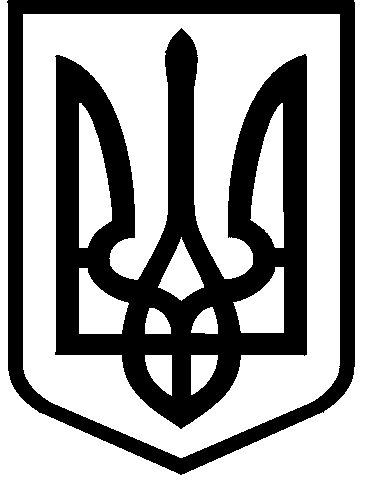 КИЇВСЬКА МІСЬКА РАДАVIІІ СКЛИКАННЯПОСТІЙНА КОМІСІЯ З ПИТАНЬ ВЛАСНОСТІ. Київ, вул. Хрещатик, 36, каб. 1015                     тел.:(044)202-72-24, тел./факс: (044) 202-73-12Протокол № 36/222засідання постійної комісії Київської міської ради з питань власностівід 13.10.2020Місце проведення: Київська міська рада, м. Київ, вул. Хрещатик, 36, 10 поверх, зал засідань 1017, початок о 10.00.Склад комісії: 12 депутатів Київської міської ради.Присутні: 9 депутатів Київської міської ради, членів постійної комісії:Запрошені (представники  виконавчого органу Київської міської ради (Київської міської державної адміністрації, РДА, комунальних підприємств):  Голосування щодо наповнення та затвердження  порядку денного:І. СЛУХАЛИ: М. Конобаса.2.86. Про  включення до порядку денного  звернення Департаменту комунальної власності м. Києва щодо погодження змісту оголошення про передачу нежитлових приміщень загальною площею 1288,0 кв.м на вул. Братиславській, 3, літ. «Ж» в оренду шляхом аукціону, у тому числі інформацію про додаткові умови (вих. №062/06/12-6334 від 12.10.2020; вх.№08/22783 від 12.10.2020).ІІ. СЛУХАЛИ: М. Конобаса.Про включення до порядку денного звернення Департаменту комунальної власності м. Києва щодо включення об'єкта до Переліку другого типу (для розміщення  реабілітаційної установи для осіб з інвалідністю та дітей з інвалідністю для розміщення таких реабілітаційних установ за заявою спілки Самаритян України Київське об’єднання) -  нежитлові приміщення на першому поверсі загальною площею 173,0 кв. м на вул. Богатирській, 30,  К.6, літ. Е (вих. №062/06/14-6129 від 01.10.2020; вх.№08/21929 від 02.10.2020).**Питання включене до проєкту порядку денного №2.84.ІІІ. СЛУХАЛИ: М. Буділова.2.87. Про розгляд усного звернення депутата Київради М.Буділова щодо виконання   орендодавцем  - Деснянською РДА та  балансоутримувачем -  КП «Автотранспортник» рішення постійної комісії Київської міської ради з питань власності  від 02.09.2020 (протокол  №32/218)  про скасування рішення балансоутримувача про відмову у включенні нежитлових об’єктів до Переліку першого типу (рішення комісії: 1. Скасувати рішення балансоутримувача (лист КП «Автотранспортник» від 25.08.2020 №57/002) про відмову у включенні нежитлових об’єктів до Переліку першого типу, а саме:- гараж №2 загальною площею 988,5 кв.м на вул. Бальзака, 77-А;- гараж №3 загальною площею 852,5 кв.м на вул. Бальзака, 77-Б;- гараж №4 загальною площею 861,4 кв.м на вул. Бальзака, 77-В ;- гараж №6 загальною площею 675,9 кв.м на вул. Бальзака, 75-А ;- гараж №7 загальною площею 462 кв.м на вул. Градинській, 10-Б;- гараж №8 загальною площею 460,9 кв.м на вул. Градинській, 14-А;- гараж №15 загальною площею 952,7 кв.м на вул. Бальзака, 63-В;- гараж №18 загальною площею 852,5 кв.м на вул. Градинській, 6-В.2. Орендодавцю майна здійснити передбачені законодавством організаційно-правові заходи для включення об’єктів до Переліку першого типу.ІV. СЛУХАЛИ: М.Конобаса.ВИРІШИЛИ: Затвердити в цілому порядок денний з врахуванням  пропозицій, озвучених депутатами (131 питання, в тому числі: 44 питання І частина,  87 питань ІІ частина).ГОЛОСУВАЛИ: "за" – 7, "проти" – 0, "утримались" – 0, "не голосували" – 2 (Д.Калініченко,  Г.Свириденко).                    Рішення прийнято.V.СЛУХАЛИ: М.Конобаса.М.Конобас звернувся до присутніх на засіданні членів постійної комісії з пропозицією повідомити про наявність у них реального чи потенційного конфлікту інтересів щодо  розгляду питань порядку денного.Д.Калініченко повідомив, що в порядку статті 28 Закону України «Про запобігання корупції» та статті 8 Регламенту Київської міської ради, припускає можливість виникнення конфлікту інтересів при розгляді пункту 2  частини І порядку денного  питань оренди. Інших повідомлень від присутніх на засіданні членів постійної комісії про наявність потенційного чи реального конфлікту  інтересів по питаннях порядку денного не надходило.*Відеотрансляція  щодо  обговорення питань порядку денного  розміщена на офіційному вебсайті Київради (www.kmr.gov.ua) відповідно до частини дев’ятої  статті 11 Регламенту, затвердженого рішенням Київради від 07.07.2016 №579/579.VІ.СЛУХАЛИ (10:25, 11:36): М. Конобаса щодо  зміни черговості розгляду питань порядку денного.ВИСТУПИЛИ:   Ю.Вахель, С.Артеменко, М. Конобас.Ю.Вахель запропонував змінити черговість розгляду питань порядку денного 2.34 та 2.54 частини ІІ.С.Артеменко запропонував змінити черговість розгляду питань порядку денного 2.27 та 2.28 частини ІІ.М.Конобас запропонував змінити черговість розгляду питань порядку денного 2.85, 2.60, 2.4, 2.33, 2.61, 2.37 частини ІІ та інші, а також розглянути питання внесені з голосу.ГОЛОСУВАЛИ: "за" – 8, "проти" – 0, "утримались" – 0, "не голосували" – 1 (Г.Свириденко).                    Рішення прийнято.VІІ. СЛУХАЛИ: Л.Антонєнка.Л.Антонєнко  запропонував перед початком розгляду питань порядку денного заслухати інформацію орендодавців  щодо    кількості об’єктів виставлених на аукціони та їх можливого проведення. Л.Антонєнко звернувся до представників районних  в місті Києві державних адміністрацій та Департаменту комунальної власності щодо надання інформації щодо кількості оголошених  та проведених аукціонів.ВИСТУПИЛИ: О.Шмуляр, В.Антонов, О.Дятлова, Ю.Гоглюватий, А.Литвинова, А.Пухляк, М.Іщенко.О.Шмуляр повідомив, що Департаментом в електронній торговій  системі «ProZorro.Продажі» оголошено 17 аукціонів з передачі об’єктів в оренду, а з 20-21 жовтня 2020 року розпочнеться їх проведення.В.Антонов  повідомив, що Солом’янською РДА через майданчик державних закупівель оголошено аукціон про надання в оренду  об’єктів комунальної власності та на продовження  строку дії договору оренди (проведення  планується 29.10.2020), також, на розгляді  перебуває питання щодо внесення приміщення до Переліку ІІ типу для  розміщення приймальні народного депутата України.О.Дятлова повідомила, що станом на сьогодні  Деснянською РДА аукціони не оголошувались.Ю.Гоглюватий повідомив, що станом на сьогодні  Подільською РДА аукціони не оголошувались.А.Литвинова повідомила, що станом на сьогодні  Печерською РДА аукціони не оголошувались, на розгляді перебуває заява щодо внесення приміщення до Переліку ІІ типу.А.Пухляк повідомив, що станом на сьогодні  Дніпровською РДА аукціони не оголошувались, на розгляді перебуває заява щодо внесення приміщення до Переліку ІІ типу.Л.Антонєнко звернувся до орендодавців  із запитанням щодо кількості орендарів, які  звернулись із заявою щодо збільшення строку  дії договору оренди з 3-х до 5-ти років відповідно до нового законодавства та скільки договорів вже укладено за новою типовою формою, яка не завіряється нотаріально.В.Антонов зауважив, що такий договір підлягає нотаріальному посвідченню, тому що однією з умов є занесення об’єкта до реєстру нерухомого майна.Л.Антонєнко повідомив, що на цьому тижні Фонд державного майна України затвердив регламент внесення змін до таких договорів. Зазначеним Регламентом  не вимагається нотаріального посвідчення договорів, окрім випадку, коли заявник наполягає на тому, щоб п’ятирічний строк обліковувався з моменту акта приймання-передачі,  при цьому договір і акт укладені у різні дати. Якщо ж  підписання відбулось в одну дату, то 5 років це проста форма договору, але дійсно є вимога  щодо реєстрації об’єкта. Нотаріальна форма не вимагається, якщо на цьому не наполягає заявник і він може запропонувати менший строк оренди. Л.Антонєнко запитав чи отримували орендодавці такі заяви, та чи були вони задоволені.В.Антонов  повідомив, що до Солом’янської РДА  такі заяви надходили, але все одно такі  договори підлягають нотаріальному посвідченню.Ю.Гоглюватий  повідомив, що до Подільської РДА надійшла  одна заява, яку треба засвідчувати нотаріально. О.Шмуляр  повідомив, що до Департаменту комунальної власності м.Києва надходили такі заяви, але наразі точну інформацію надати неможливо, оскільки питання щодо статистичних  показників не було включене у порядок денний.А.Пухляк повідомив, що до Дніпровської РДА надійшла  одна заява, яку треба засвідчувати нотаріально.А.Литвинова зауважила, що Печерська РДА вважає, що такі договори не потребують нотаріального засвідчення і для отримання роз’яснень  адміністрація звернулась  до Фонду державного майна України.М.Іщенко звернувся із запитанням  чи можуть за діючим законодавством  укладатись  договори на строк 3 роки.Л.Антонєнко зазначив, що договори оренди, укладені вперше можуть бути продовжені без аукціону, але  на об’єкти оренди повинно бути зареєстроване право власності.Порядок денний питань оренди, щодо яких постійній комісії Київради з питань власності делеговані повноваження приймати рішення(рішення Київради від 23.07.2020 №50/9129 «Про деякі питання оренди комунального майна територіальної громади міста Києва»)І частинаПитання оренди, які сформовані за допомогою програмного комплексу «VlasCom» відповідно до рішення Київської міської ради від 15.02.2018 №67/4131 «Про запровадження та безоплатне прийняття до комунальної власності територіальної громади міста Києва програмного комплексу "VlasCom"     1. Про розгляд звернення Печерської районної в м.Києві державної адміністрації щодо питання "Зміна ІУ (Призупинення нарахування орендної плати у зв'язку з неможливістю здійснення діяльності)" - Підприємець-фізична особа Євтушенко І. М., Шовковична вулиця, 38 (Вх. № 08/16443 від 28.09.2020) (Вих. № 105/01-1466/В-040 від 28.07.2020)      2. Про розгляд звернення Голосіївської районної в м.Києві державної адміністрації щодо питання "Продовження" - Інші організаційно-правові форми Громадська організація "Прогресивний молодіжний рух", Сєченова вулиця, 5 (Вх. № 08/20294 від 28.09.2020) (Вих. № 100-12683 від 15.09.2020)      3. Про розгляд звернення Деснянської районної в м.Києві державної адміністрації щодо питання "Продовження" - Громадська організація "Чистий Київ", Лісовий проспект, 23А (Вх. № 08/17441 від 28.09.2020) (Вих. № 102/04/28-5483 від 10.08.2020)      4. Про розгляд звернення Оболонської районної в м.Києві державної адміністрації щодо питання "Продовження" - Комунальна організація (установа, заклад) Спеціалізована дитячо-юнацька спортивна школа з футболу "Зміна" Оболонського району м. Києва, Героїв Сталінграда проспект, 58Б (Вх. № 08/19834 від 28.09.2020) (Вих. № 104-8283 від 09.09.2020)      5. Про розгляд звернення Оболонської районної в м.Києві державної адміністрації щодо питання "Продовження" - Комунальна організація (установа, заклад) Спеціалізована дитячо-юнацька спортивна школа з футболу "Зміна" Оболонського району м. Києва, Йорданська вулиця, 22А (Вх. № 08/19835 від 28.09.2020) (Вих. № 104-8281 від 09.09.2020)      6. Про розгляд звернення Оболонської районної в м.Києві державної адміністрації щодо питання "Продовження" - Комунальна організація (установа, заклад) Спеціалізована дитячо-юнацька спортивна школа з футболу "Зміна" Оболонського району м. Києва, Йорданська вулиця, 22А (Вх. № 08/19833 від 28.09.2020) (Вих. № 104-8284 від 09.09.2020)      7. Про розгляд звернення Солом'янської районної в м.Києві державної адміністрації щодо питання "Продовження" - Приватна організація (установа, заклад) Приватна школа "Афіни", вулиця Солом'янська, 35 А (Вх. № 08/13327 від 28.09.2020) (Вих. № 108-6903 від 22.06.2020)      8. Про розгляд звернення Дніпровської районної в м.Києві державної адміністрації щодо питання "Продовження" - Комунальна організація (установа, заклад) КНП "Консультативно-діагностичний центр Дніпровського району м. Києва", Ентузіастів вулиця, 49 (Вх. № 08/13766 від 28.09.2020) (Вих. № 103/4865/26/2 від 30.06.2020)      9. Про розгляд звернення Департаменту комунальної власності м. Києва щодо питання "Продовження" - Комунальна організація (установа, заклад) КНП ЦПМСД № 1 Святошинського району м. Києва, Вернадського Академіка бульвар, 53, корпус: літ. А-4 (Вх. № 08/13091 від 28.09.2020) (Вих. № 062/05/17-4039 від 18.06.2020)      10. Про розгляд звернення Дніпровської районної в м.Києві державної адміністрації щодо питання "Продовження" - Комунальна організація (установа, заклад) КНП "Консультативно-діагностичний центр дитячий Дніпровського району м. Києва", Курнатовського вулиця, 7 (Вх. № 08/16857 від 28.09.2020) (Вих. № 103/5964/26/2 від 03.08.2020)      11. Про розгляд звернення Печерської районної в м.Києві державної адміністрації щодо питання "Продовження" - Інші організаційно-правові форми ЗНЗ "Спеціалізована школа І-ІІІ ступенів з поглибленим вивченням іноземних мов "Інтелект", Лаврська вулиця, 2 (Вх. № 08/16634 від 28.09.2020) (Вих. № 105/01-1224/В-040 від 23.06.2020)      12. Про розгляд звернення Департаменту комунальної власності м. Києва щодо питання "Продовження" - Комунальна організація (установа, заклад) Комунальне некомерційне підприємство "Центр первинної медико-санітарної допомоги № 2" Оболонського району м.Києва, Кондратюка Юрія вулиця, 6 (Вх. № 08/18206 від 28.09.2020) (Вих. № 062/05/20-5386 від 19.08.2020)      13. Про розгляд звернення Департаменту комунальної власності м. Києва щодо питання "Продовження" - Комунальне підприємство КНП "Центр первинної медико-санітарної допомоги №2 Солом'янського району м.Києва, Мацієвича Левка вулиця, 12 (Вх. № 08/18099 від 28.09.2020) (Вих. № 062/05/20-5350 від 18.08.2020)      14. Про розгляд звернення Дніпровської районної в м.Києві державної адміністрації щодо питання "Продовження" - Комунальна організація (установа, заклад) КНП "Центр первинної медико-санітарної допомоги № 2 Дніпровського району м. Києва", Тичини Павла проспект, 12 (Вх. № 08/443 від 28.09.2020) (Вих. № 103/248/26/3 від 11.01.2020)      15. Про розгляд звернення Дніпровської районної в м.Києві державної адміністрації щодо питання "Продовження" - Комунальна організація (установа, заклад) Київський міський центр медико-соціальної експертизи, Запорожця Петра (Дніпровський район/ 10567) вулиця, 26 (Вх. № 08/19023 від 28.09.2020) (Вих. № 103/6822/26/2 від 01.09.2020)      16. Про розгляд звернення Оболонської районної в м.Києві державної адміністрації щодо питання "Продовження" - Комунальна організація (установа, заклад) Комплексна дитячо-юнацька спортивна школа "Центр", Йорданська вулиця, 22А (Вх. № 08/13146 від 28.09.2020) (Вих. № 104-5463 від 19.06.2020)      17. Про розгляд звернення Деснянської районної в м.Києві державної адміністрації щодо питання "Продовження" - Об’єднання громадян, профспілки, благодійні організації та інші подібні організації ОРГАНІЗАЦІЯ ВЕТЕРАНІВ ДЕСНЯНСЬКОГО РАЙОНУ М. КИЄВА, Курчатова Академіка вулиця, 3Б (Вх. № 08/13008 від 28.09.2020) (Вих. № 102/04/28-3892 від 17.06.2020)      18. Про розгляд звернення Шевченківської районної в м.Києві державної адміністрації щодо питання "Продовження" - Організації (установи, заклади) ЗАКЛАД КУЛЬТУРИ "КИЇВСЬКА АКАДЕМІЧНА МАЙСТЕРНЯ ТЕАТРАЛЬНОГО МИСТЕЦТВА "СУЗІР'Я", Ярославів Вал вулиця, 14 (Вх. № 08/13212 від 28.09.2020) (Вих. № 109/01/25-4075 від 22.06.2020)      19. Про розгляд звернення Шевченківської районної в м.Києві державної адміністрації щодо питання "Продовження" - Організації (установи, заклади) ЗАКЛАД КУЛЬТУРИ "КИЇВСЬКА АКАДЕМІЧНА МАЙСТЕРНЯ ТЕАТРАЛЬНОГО МИСТЕЦТВА "СУЗІР'Я", Ярославів Вал вулиця, 16А (Вх. № 08/13209 від 28.09.2020) (Вих. № 109/01/25-4074 від 22.06.2020)      20. Про розгляд звернення Дніпровської районної в м.Києві державної адміністрації щодо питання "Продовження" - Громадська організація Рада ветеранів АТО Дніпровського району міста Києва, Малишка Андрія вулиця, 25/1 (Вх. № 08/17429 від 28.09.2020) (Вих. № 103/6132/26/3 від 10.08.2020)      21. Про розгляд звернення Оболонської районної в м.Києві державної адміністрації щодо питання "Продовження" - Комунальна організація (установа, заклад) КО ПНЗ "ДЮСШ № 4"Подільського району м. Києва, Оболонський проспект. 9А (Вх. № 08/18330 від 28.09.2020) (Вих. № 104-7687 від 21.08.2020)      22. Про розгляд звернення Шевченківської районної в м.Києві державної адміністрації щодо питання "Продовження" - Організації (установи, заклади) Комунальний заклад "Театрально-видовищний заклад культури "Актор", Обсерваторна вулиця, 23 (Вх. № 08/10271 від 28.09.2020) (Вих. № 109/01/25-3298 від 14.05.2020)     23. Про розгляд звернення Печерської районної в м.Києві державної адміністрації щодо питання "Продовження" - Член НСХУ Масаутов Р. З., Городецького Архітектора вулиця, 10 (Вх. № 08/16635 від 28.09.2020) (Вих. № 105/01-1225/В-040 від 23.06.2020)      24. Про розгляд звернення Шевченківської районної в м.Києві державної адміністрації щодо питання "Продовження" - Лужанська Клара Борисівна, Січових Стрільців вулиця 58/2 В (Вх. № 08/13218 від 28.09.2020) (Вих. № 109/01/25-4078 від 22.06.2020)      25. Про розгляд звернення Голосіївської районної в м.Києві державної адміністрації щодо питання "Продовження" - Член Національної спілки художників України Монін Я.А., Антоновича вулиця, 8 (Вх. № 08/21548 від 30.09.2020) (Вих. № 100-13487 від 29.09.2020)      26. Про розгляд звернення Оболонської районної в м.Києві державної адміністрації щодо питання "Продовження" - Громадська організація "Всеукраїнська федерація спортивного розвитку Грифон, серед дітей та молоді", Калнишевського Петра вулиця, 3А (Вх. № 08/13131 від 28.09.2020) (Вих. № 104-5454 від 19.06.2020)      27. Про розгляд звернення Деснянської районної в м.Києві державної адміністрації щодо питання "Продовження" - Організації (установи, заклади) Товариство з обмеженою відповідальністю "Дошкільний навчальний заклад "Джакомо", Маяковського Володимира проспект, 10 (Вх. № 17443 від 28.09.2020) (Вих. № 102/04/28-5482 від 10.08.2020)      28. Про розгляд звернення Оболонської районної в м.Києві державної адміністрації щодо питання "Продовження" - Приватна організація (установа, заклад) ДЮСШ № 1 "Київського міського фізкультурно-спортивного товариства "СПАРТАК", Озерна (Оболонський район/ 11190) вулиця, 2 (Вх. № 08/19745 від 28.09.2020) (Вих. № 104-8239 від 08.09.2020)      29. Про розгляд звернення Шевченківської районної в м.Києві державної адміністрації щодо питання "Продовження" - Господарські товариства ТОВ "Ліцей політики, економіки, права та іноземних мов", Некрасовська вул., 4 (Вх. № 08/13219 від 28.09.2020) (Вих. № 109/01/25-4077 від 22.06.2020)      30. Про розгляд звернення Шевченківської районної в м.Києві державної адміністрації щодо питання "Продовження" - Господарські товариства ТОВ "Ліцей політики, економіки, права та іноземних мов", Некрасовська вул., 4 (Вх. № 08/13219 від 28.09.2020) (Вих. № 109/01/25-4077 від 22.06.2020)      31. Про розгляд звернення Дніпровської районної в м.Києві державної адміністрації щодо питання "Продовження" - Організація (установа, заклад) об’єднання громадян (релігійної організації, профспілки, споживчої кооперації тощо) Дитячо- юнацька спортивна школа з танцювальних видів спорту "СУПАДАНС", Кибальчича Миколи вулиця, 5 (Вх. № 08/13174 від 28.09.2020) (Вих. № 103/4544/26/2 від 19.06.2020)      32. Про розгляд звернення Оболонської районної в м.Києві державної адміністрації щодо питання "Продовження" - Організація (установа, заклад) об’єднання громадян (релігійної організації, профспілки, споживчої кооперації тощо) Дитячо- юнацька спортивна школа з танцювальних видів спорту "СУПАДАНС", Вишгородська вулиця, 42/1 (Вх. № 08/13134 від 28.09.2020) (Вих. № 104-5456 від 19.06.2020)      33. Про розгляд звернення Оболонської районної в м.Києві державної адміністрації щодо питання "Продовження" - Товариство з обмеженою відповідальністю Навчально-виховний комплекс "Арлекін", Йорданська вулиця, 9Е (Вх. № 08/18227 від 28.09.2020) (Вих. № 104-7632 від 19.08.2020)      34. Про розгляд звернення Дніпровської районної в м.Києві державної адміністрації щодо питання "Продовження" - Об’єднання громадян, профспілки, благодійні організації та інші подібні організації Дніпровське районне відділення спілки ветеранів Афганістану м. Києва, Дарницький бульвар, 23 (Вх. № 08/18608 від 28.09.2020) (Вих. № 103/6633/26/2 від 26.08.2020)      35. Про розгляд звернення Святошинської районної в м.Києві державної адміністрації щодо питання "Продовження" - Приватна організація (установа, заклад) Вищий навчальний заклад "Університет екноміки та права "КРОК", Львівська вулиця, 47/8 (Вх. № 08/15534 від 28.09.2020) (Вих. № 107-30/4507 від 17.07.2020)      36. Про розгляд звернення Оболонської районної в м.Києві державної адміністрації щодо питання "Продовження" - Громадська організація БЛАГОДІЙНЕ ТОВАРИСТВО ДОПОМОГИ ОСОБАМ З ІНВАЛІДНІСТЮ ВНАСЛІДОК ІНТЕЛЕКТУАЛЬНИХ ПОРУШЕНЬ «ДЖЕРЕЛА» , Богатирська вулиця, 16А (Вх. № 08/18329 від 28.09.2020) (Вих. № 104-7688 від 21.08.2020)      37. Про розгляд звернення Оболонської районної в м.Києві державної адміністрації щодо питання "Продовження" - Громадська організація Київська академія наук, Північна (Оболонський район/ 11287) вулиця, 4Г (Вх. № 08/18454 від 28.09.2020) (Вих. № 104-7747 від 25.08.2020)      38. Про розгляд звернення Департаменту комунальної власності м. Києва щодо питання "Продовження і Зміна ІУ" - Комунальне підприємство "Консультативно діагностичний центр" Оболонського району м. Києва , Кондратюка Юрія вулиця, 6 (Вх. № 08/21368 від 29.09.2020) (Вих. № 062/05/20-6034 від 28.09.2020)      39. Про розгляд звернення Департаменту комунальної власності м. Києва щодо питання "Продовження і Зміна ІУ" - Комунальне підприємство "Консультативно діагностичний центр" Оболонського району м. Києва , Кондратюка Юрія вулиця, 6 (Вх. № 08/18208 від 28.09.2020) (Вих. № 062/05/20-5387 від 19.08.2020)      40. Про розгляд звернення Оболонської районної в м.Києві державної адміністрації щодо питання "Продовження і Зміна ІУ" - Комунальне підприємство "Консультативно діагностичний центр" Оболонського району м. Києва , Йорданська вулиця, 26 (Вх. № 08/19725 від 28.09.2020) (Вих. № 104-8216 від 08.09.2020)      41. Про розгляд звернення Голосіївської районної в м.Києві державної адміністрації щодо питання "Продовження і Зміна ІУ" - Приватне підприємство ПРИВАТНЕ ПІДПРИЄМСТВО "ЦЕНТР РОЗВИТКУ ЄВРОПИ" (ПП "ЦРЄ"), вул. Академіка Заболотного, 6-А (Вх. № 08/20218 від 28.09.2020) (Вих. № 100-12655 від 14.09.2020)      42. Про розгляд звернення Оболонської районної в м.Києві державної адміністрації щодо питання "Продовження" - Громадська організація Київська академія наук, Мінський проспект, 8В (Вх. № 08/21253 від 01.10.2020) (Вих. № 104-8864 від 25.09.2020) Питання внесене з голосу депутатом Київради Л.Антонєнком за результатами розгляду питання 2.60 частини ІІ порядку денного.      43. Про розгляд звернення Дарницької районної в м.Києві державної адміністрації щодо питання "Продовження" - Організації (установи, заклади) Військова прокуратура Центрального регіону України, Поліська вулиця, 28 (Вх. № 08/20789 від 20.10.2020) (Вих. № 101-7271/02 від 18.09.2020) Питання внесене з голосу депутатом Київради Л.Антонєнком за результатами розгляду питання 2.37 частини ІІ порядку денного.      44. Про розгляд звернення Солом'янської районної в м.Києві державної адміністрації щодо питання "Продовження" - Комунальна організація (установа, заклад) Головне територіальне управління юстиції у місті Києві, вулиця Волинська, 6 (Вх. № 20144 від 20.10.2020) (Вих. № 108-11343 від 11.09.2020) ІІ частина2.1. Про розгляд звернення Департаменту комунальної власності м. Києва виконавчого органу Київради (КМДА) щодо виключення об’єкта з Переліку першого типу (у зв’язку із зверненням установи відповідно до ст. 15 ЗУ «Про оренду державного та комунального майна») - нежитлові приміщення загальною площею 7666,0 кв.м на вул. Данькевича, 4 (вих.№062/05/20-5876 від 17.09.2020; вх.№08/20547 від 17.09.2020).Протокол №34/220  від 22.09.2020 – перенести розгляд питання.Доповідач: представник Департаменту.2.2. Про розгляд  звернення Департаменту комунальної власності м. Києва виконавчого органу Київради (КМДА) щодо включення  об’єкта до Переліку другого типу (для розміщення ТВЗК «Український малий драматичний театр», який частково фінансується з бюджету міста Києва") - нежитлові приміщення загальною площею 157,20 кв. м на вул. Митрополита Андрея Шептицького, 1 Б, літ. А. (вих. №062/05/19-4882 від 28.07.2020; вх. №08/16421 від 28.07.2020). Протокол №31/217  від 02.09.2020 - перенести розгляд питання.Протокол №34/220  від 22.09.2020 – перенести розгляд питання.Доповідач: представник Департаменту.Доповідач: представник району.2.3. Про розгляд  звернення Департаменту комунальної власності м. Києва виконавчого органу Київради (КМДА) щодо включення об’єкта до Переліку другого типу (для розміщення Державної установи "Інститут нефрології Національної академії медичних наук України", яка частково фінансується з бюджету міста Києва)  - нежитлові приміщення загальною площею 94,70 кв. м на вул. Петра Запорожця, 26, літ. Л (вих. № 062/05/20-5161 від 10.08.2020, вх. № 08/17420 від 10.08.2020).Протокол №31/217  від 02.09.2020 - перенести розгляд питання.Протокол №34/220  від 22.09.2020 – перенести розгляд питання. Доповідач: представник Департаменту.2.4. Про розгляд  звернення Департаменту комунальної власності м. Києва виконавчого органу Київради (КМДА) щодо включення об’єкта до Переліку другого типу (для розміщення структурних підрозділів Святошинського районного суду міста Києва) - нежитлові приміщення загальною площею 5511,30 кв. м на вул. Якуба Коласа, 25-27 А, літ.А (вих. № 062/05/17-5309 від 17.08.2020, вх. № 08/17992 від 17.08.2020).Протокол №31/217 від 02.09.2020 - перенести розгляд питання.Протокол №34/220  від 22.09.2020 – перенести розгляд питання. Доповідач: представник Департаменту.2.5. Про розгляд  звернення Печерської районної в місті Києві державної адміністрації  щодо виключення об’єкта з Переліку першого типу (у зв’язку із приватизацією) - нежитлові приміщення  загальною площею 23,20 кв. м на  вул. Кропивницького, 18  (вих. № 105/01-1629/В-040  від 17.08.2020; вх. №08/13566/3 від 19.08.2020). Протокол №31/217  від 02.09.2020 - перенести розгляд питання.Протокол №34/220  від 22.09.2020 – перенести розгляд питання.Доповідач: представник району.2.6. Про розгляд  звернення Печерської районної в місті Києві державної адміністрації  щодо виключення об’єкта з Переліку першого типу (аварійний стан) -   нежитлові приміщення загальною  площею 244,50 кв. м на бульв. Дружби Народів, 20  (вих. № 105/01-1629/В-040  від 17.08.2020; вх. №08/13566/3 від 19.08.2020). Протокол №31/217  від 02.09.2020 - перенести розгляд питання.Протокол №34/220  від 22.09.2020 – перенести розгляд питання.Доповідач: представник району.2.7. Про розгляд  звернення Печерської районної в місті Києві державної адміністрації  щодо виключення об’єктів з Переліку першого типу (до  моменту з’ясування статусу приміщення) - нежитлові приміщення  загальною площею 231,7 кв. м та 21,40 кв. м на вул. Городецького, 4, літ. А  (вих. № 105/01-1629/В-040  від 17.08.2020; вх. №08/13566/3 від 19.08.2020).; Протокол №31/217  від 02.09.2020 - перенести розгляд питання.Протокол №34/220  від 22.09.2020 – перенести розгляд питання.Доповідач: представник району.2.8. Про розгляд  звернення Печерської районної в місті Києві державної адміністрації  щодо виключення об’єкта з Переліку першого типу (до з’ясування статусу приміщення)  - нежитлові приміщення  загальною площею  227,70 кв. м на  вул. Лаврській, 7 (вих. № 105/01-1629/В-040  від 17.08.2020; вх. №08/13566/3 від 19.08.2020).Протокол №31/217  від 02.09.2020 - перенести розгляд питання.Протокол №34/220  від 22.09.2020 – перенести розгляд питання.Доповідач: представник району.2.9. Про розгляд  звернення Печерської районної в місті Києві державної адміністрації  щодо виключення об’єкта з Переліку першого типу (зміна площі до моменту з’ясування статусу приміщення) - нежитлові приміщення  на вул. М. Бойчука, 4: змінити  з 163,7 кв.м на 78,10 кв. м (вих. № 105/01-1629/В-040  від 17.08.2020; вх. №08/13566/3 від 19.08.2020). Протокол №31/217  від 02.09.2020 - перенести розгляд питання.Протокол №34/220  від 22.09.2020 – перенести розгляд питання.Доповідач: представник району.2.10. Про розгляд  звернення Печерської районної в місті Києві державної адміністрації  щодо виключення об’єкта з Переліку першого типу та включення об’єкта до Переліку другого типу (для розміщення приймальні депутата Київської міської ради Терентьєва М. О)  -  нежитлові приміщення загальною площею 79,50 кв. м на   вул. Інститутській, 17/5-19  (вих. № 105/01-1629/В-040  від 17.08.2020; вх. №08/13566/3 від 19.08.2020). Протокол №31/217  від 02.09.2020 - перенести розгляд питання.Протокол №34/220  від 22.09.2020 – перенести розгляд питання.Доповідач: представник району.2.11. Про розгляд  звернення Печерської районної в місті Києві державної адміністрації  щодо виключення об’єкта з Переліку першого типу та включення об’єкта до Переліку другого типу (для розміщення творчої майстерні члена Національної спілки художників України О. Барбалат) -   нежитлові приміщення  загальною площею 30,00 кв. м на  вул. Богомольця, 7/14  (вих. № 105/01-1629/В-040  від 17.08.2020; вх. №08/13566/3 від 19.08.2020). Протокол №31/217  від 02.09.2020 - перенести розгляд питання.Протокол №34/220  від 22.09.2020 – перенести розгляд питання.Доповідач: представник району.2.12. Про розгляд  звернення Печерської районної в місті Києві державної адміністрації  щодо виключення об’єкта з Переліку першого типу та включення об’єкта до Переліку другого типу (для розміщення дільниці КП  «Шляхово – експлуатаційне управління по ремонту та утриманню автомобільних шляхів та споруд на них Печерського району» м. Києва)  - нежитлові приміщення  загальною площею 61,70 кв. м на вул. Грушевського, 28/2  (вих. № 105/01-1629/В-040  від 17.08.2020; вх. №08/13566/3 від 19.08.2020). Протокол №31/217  від 02.09.2020 - перенести розгляд питання.Протокол №34/220  від 22.09.2020 – перенести розгляд питання.Доповідач: представник району.2.13. Про розгляд  звернення Печерської районної в місті Києві державної адміністрації  щодо виключення об’єкта з Переліку першого типу та включення об’єкта до Переліку другого типу (для розміщення бюджетної установи «Київський міський центр допомоги учасникам антитерористичної операції) - нежитлові приміщення загальною площею 82,20 кв. м на вул. Дарвіна, 7, літ. Б   (вих. № 105/01-1629/В-040  від 17.08.2020; вх. №08/13566/3 від 19.08.2020). Протокол №31/217  від 02.09.2020 - перенести розгляд питання.Протокол №34/220  від 22.09.2020 – перенести розгляд питання.Доповідач: представник району.2.14. Про розгляд  звернення Голосіївської районної в місті Києві державної адміністрації щодо виключення об’єкта з Переліку першого типу та включення об’єкта до Переліку другого типу (для розміщення приймальні народного депутата України Юрченка О. М.) -  нежитлові приміщення загальною площею 48,05 кв.м на просп. Голосіївському, 17-Б (11347 від 19.08.2020; вх. №08/18240 від 19.08.2020). Протокол №31/217  від 02.09.2020 - перенести розгляд питання.Протокол №34/220  від 22.09.2020 – перенести розгляд питання.Доповідач: представник району.2.15. Про розгляд  звернення Голосіївської районної в місті Києві державної адміністрації щодо виключення об’єкта з Переліку першого типу та включення об’єкта до Переліку другого типу (для розміщення Комунального комплексного позашкільного навчального закладу «Київський міський будинок учителя») -  нежитлові приміщення загальною площею 162,10 кв.м на вул. Антоновича, 4/6 (вих. № 100-11347 від 19.08.2020; вх. №08/18240 від 19.08.2020). Протокол №31/217  від 02.09.2020 - перенести розгляд питання.Протокол №34/220  від 22.09.2020 – перенести розгляд питання.Доповідач: представник району.2.16. Про розгляд  звернення Голосіївської районної в місті Києві державної адміністрації щодо виключення об’єкта з Переліку першого типу та включення об’єкта до Переліку другого типу (для розміщення Київського міського центру медико-соціальної експертизи) -  нежитлові приміщення загальною площею 121,40 кв. м на  вул. Велика Васильківська, 104, корпус А (вих. № 100-11347 від 19.08.2020; вх. №08/18240 від 19.08.2020). Протокол №31/217  від 02.09.2020 - перенести розгляд питання.Протокол №34/220  від 22.09.2020 – перенести розгляд питання.Доповідач: представник району.2.17. Про розгляд  звернення Голосіївської районної в місті Києві державної адміністрації щодо включення об’єкта до Переліку другого типу (для розміщення Релігійної організації Української Православної Церкви парафії Святого Савви Сербського у Голосіївському району м. Києва) - нежитлові приміщення загальною площею 72,88 кв.м на вул. Маршала Якубовського, 6  (вих. № 100-11347 від 19.08.2020; вх. №08/18240 від 19.08.2020). Протокол №31/217  від 02.09.2020 - перенести розгляд питання.Протокол №34/220  від 22.09.2020 – перенести розгляд питання.Доповідач: представник району.2.18. Про розгляд звернення Департаменту комунальної власності м.Києва виконавчого органу Київради (КМДА) щодо виключення об’єкта з Переліку першого типу (для власних потреб КП «Фармація») - нежитлові приміщення загальною площею 237,60 кв. м на вул. В. Маяковського, 47  (вих. № 062/05/20-5390 від 19.08.2020; вх. № 08/18216 від 19.08.2020). Протокол №31/217  від 02.09.2020 - перенести розгляд питання.Протокол №34/220  від 22.09.2020 – перенести розгляд питання.Доповідач: представник Департаменту.2.19. Про розгляд звернення Департаменту комунальної власності м.Києва виконавчого органу Київради (КМДА) щодо виключення об’єкта з Переліку першого типу (для власних потреб КП «Фармація») - нежитлові приміщення загальною площею 140,30 кв. м на вул. Будівельників, 36 (вих. № 062/05/20-5390 від 19.08.2020; вх. № 08/18216 від 19.08.2020).Протокол №31/217  від 02.09.2020 - перенести розгляд питання.Протокол №34/220  від 22.09.2020 – перенести розгляд питання.Доповідач: представник Департаменту.2.20. Про розгляд листа Департаменту комунальної власності м. Києва виконавчого органу Київради (КМДА) щодо виключення об’єкта  з Переліку першого типу (з метою включення до переліку об’єктів малої приватизації) -  нежитлова будівля  загальною площею 719,30 кв.м на вул. Казимира Малевича, 127 (вих.№062/05/20-5363 від 18.08.2020; вх.№08/18115 від 18.08.2020).Протокол №31/217  від 02.09.2020 - перенести розгляд питання.Протокол №34/220  від 22.09.2020 – перенести розгляд питання.Доповідач: представник Департаменту.2.21. Про розгляд листа Департаменту комунальної власності м. Києва виконавчого органу Київради (КМДА) щодо виключення  об’єкта з Переліку першого типу (з метою включення до переліку об’єктів малої приватизації) -  нежитлова будівля загальною площею 33,80 кв.м на вул. Козелецькій, 2-К, літ. А (вих.№062/05/20-5363 від 18.08.2020; вх.№08/18115 від 18.08.2020).Протокол №31/217  від 02.09.2020 - перенести розгляд питання.Протокол №34/220  від 22.09.2020 – перенести розгляд питання.Доповідач: представник Департаменту.2.22. Про розгляд листа Департаменту комунальної власності м. Києва виконавчого органу Київради (КМДА) щодо виключення об’єкта з Переліку першого типу  (з метою включення до переліку об’єктів малої приватизації) -  нежитлова будівля площею 70,20 кв.м на вул. Козелецькій, 2-К, літ. А  (вих.№062/05/20-5363 від 18.08.2020; вх.№08/18115 від 18.08.2020).Протокол №31/217  від 02.09.2020 - перенести розгляд питання.Протокол №34/220  від 22.09.2020 – перенести розгляд питання.Доповідач: представник Департаменту.2.23. Про розгляд листа Департаменту комунальної власності м. Києва виконавчого органу Київради (КМДА) щодо виключення з Переліку першого типу  нежитлова будівля площею 84,50 кв.м на вул. Попудренка, 9-Б (з метою включення до переліку об’єктів малої приватизації) (вих.№062/05/20-5363 від 18.08.2020; вх.№08/18115 від 18.08.2020).Протокол №31/217  від 02.09.2020 - перенести розгляд питання.Протокол №34/220  від 22.09.2020 – перенести розгляд питання.Доповідач: представник Департаменту.2.24. Про розгляд листа Департаменту комунальної власності м. Києва виконавчого органу Київради (КМДА) щодо виключення об’єкта з Переліку першого типу (для власних потреб КП «Київпастранс») - нежитлова будівля загальною площею 323,00 кв.м на вул. Світлицького, 33 (вих.№062/05/20-5363 від 18.08.2020; вх.№08/18115 від 18.08.2020).Протокол №31/217  від 02.09.2020 - перенести розгляд питання.Протокол №34/220  від 22.09.2020 – перенести розгляд питання.Доповідач: представник Департаменту.2.25. Про розгляд листа Департаменту комунальної власності м. Києва виконавчого органу Київради (КМДА) щодо виключення  об’єкта з Переліку першого типу (для власних потреб КП «Київпастранс») -  нежитлова будівля загальною площею 28,17 кв.м на вул. С. Стальського, 13 (вих.№062/05/20-5363 від 18.08.2020; вх.№08/18115 від 18.08.2020).Протокол №31/217  від 02.09.2020 - перенести розгляд питання.Протокол №34/220  від 22.09.2020 – перенести розгляд питання.Доповідач: представник Департаменту.2.26. Про розгляд листа Департаменту комунальної власності м. Києва виконавчого органу Київради (КМДА) щодо виключення об’єкта  з Переліку першого типу (для власних потреб КП «Київпастранс») - нежитлова будівля загальною площею 34,93 кв.м на вул. Ялинковій, 58/68 (вих.№062/05/20-5363 від 18.08.2020; вх.№08/18115 від 18.08.2020).Протокол №31/217  від 02.09.2020 - перенести розгляд питання.Протокол №34/220  від 22.09.2020 – перенести розгляд питання.Доповідач: представник Департаменту.2.27. Про розгляд  звернення Дніпровської районної в місті Києві державної адміністрації щодо виключення об’єкта з Переліку першого типу та включення об’єкта  до Переліку другого типу (для розміщення Головного управління Пенсійного фонду України в м. Києві) - нежитлові приміщення на просп. Павла Тичини, 6 загальною площею 2166,82 кв.м  (вих. № 103/6684/26/2 від 27.08.2020; вх. № 08/18737 від 28.08.2020).Протокол №34/220  від 22.09.2020 – перенести розгляд питання.Доповідач: представник району.2.28. Про розгляд  звернення Дніпровської районної в місті Києві державної адміністрації щодо виключення об’єкта з Переліку першого типу та включення об’єкта до Переліку другого типу (для розміщення Центру екстреної медичної допомоги та медицини катастроф міста Києва) - нежитлові приміщення  на  вул. Митрополита Андрея Шептицького, 5 загальною площею 99,90 кв. м  (вих. № 103/6684/26/2 від 27.08.2020; вх. № 08/18737 від 28.08.2020).Протокол №34/220  від 22.09.2020 – перенести розгляд питання.Доповідач: представник району.2.29. Про розгляд  звернення Дніпровської районної в місті Києві державної адміністрації щодо виключення об’єкта з Переліку першого типу та включення об’єкта  до Переліку другого типу (для розміщення Інклюзивно-ресурсного центру № 4 Дніпровського району м. Києва)  - нежитлові приміщення  на просп. Соборності 3-А загальною площею 641,00 кв. м (вих. № 103/6684/26/2 від 27.08.2020; вх. № 08/18737 від 28.08.2020).Протокол №34/220  від 22.09.2020 – перенести розгляд питання.Доповідач: представник району.Доповідач: представник району.2.30. Про розгляд  звернення Дніпровської районної в місті Києві державної адміністрації щодо виключення об’єкта комунальної власності з Переліку першого типу (для власних потреб КП «Керуюча компанія з обслуговування житлового фонду Дніпровського району м.Києва) - нежитлові приміщення (сміттєзбірник) загальною площею 17,35 кв. м на просп. Миру, 7  (вих. № 103/6684/26/2 від 27.08.2020; вх. № 08/18737 від 28.08.2020).Протокол №34/220  від 22.09.2020 – перенести розгляд питання.Доповідач: представник району.2.31. Про розгляд  звернення Дніпровської районної в місті Києві державної адміністрації щодо виключення об’єкта комунальної власності з Переліку першого типу (для власних потреб КП «Керуюча компанія з обслуговування житлового фонду Дніпровського району м.Києва)  -  нежитлові приміщення (сміттєзбірник) загальною площею 10,36 кв. м на просп. Соборності, 6 (вих. № 103/6684/26/2 від 27.08.2020; вх. № 08/18737 від 28.08.2020).Протокол №34/220  від 22.09.2020 – перенести розгляд питання.Доповідач: представник району.2.32. Про розгляд  звернення Департаменту комунальної власності м. Києва виконавчого органу Київради (КМДА) щодо виключення об’єкта  з Переліку першого типу та включення об’єкта до Переліку другого типу (для розміщення бюджетної установи - Український інститут національної пам’яті, яка утримується за рахунок державного бюджету) -  нежитлові приміщення загальною площею 57,20 кв. м на вул. Липській, 16, літ. А (вих. №062/05/16-5573 від 02.09.2020; вх. № 08/19226 від 02.09.2020).Протокол №34/220  від 22.09.2020 – перенести розгляд питання.Доповідач: представник Департаменту.2.33. Про розгляд  звернення Департаменту комунальної власності м. Києва виконавчого органу Київради (КМДА) щодо скасування рішення орендодавця про  включення  об’єкта  до Переліку першого типу (для розміщення Департаменту промисловості та розвитку підприємництва) -  нежитлові приміщення загальною площею 69,90 кв. м на вул. Басейній, ½,  літ. А (вих. №062/05/15-5501 від 27.08.2020; вх. № 08/18713 від 27.08.2020).Протокол №34/220  від 22.09.2020 – перенести розгляд питання.Доповідач: представник Департаменту.2.34. Про розгляд звернення Подільської районної в місті Києві державної адміністрації щодо виключення об’єкта  з Переліку першого типу та включення об’єкта до Переліку другого типу (для розміщення навчального закладу «Київська академія перукарського мистецтва») - нежитлові приміщення загальною площею 392,00 кв.м на вул. Світлицького, 31/7  (вих. №106-6620 від 04.09.2020; вх. №08/19565 від 07.09.2020).Протокол №31/217  від 02.09.2020 - перенести розгляд питання. Доповідач: представник району.2.35. Про розгляд звернення Солом’янської районної в місті Києві державної адміністрації  щодо включення об’єкта  до  Переліку другого типу (для продовження договору оренди майстерні художника Гребенюка П.С.) -   нежитлові приміщення загальною площею 22,10 кв.м на вул.Гарматній, 35 (вих. №108-10209 від 21.08.2020; вх. №08/18372 від 21.08.2020).Протокол №34/220  від 22.09.2020 – перенести розгляд питання.Доповідач: представник району.2.36. Про розгляд звернення молодіжної громадської організації «Майбутнє починається з освіти» щодо скасування рішення орендодавця про  включення  об’єкта  до Переліку першого типу та   включення  об’єкта до Переліку другого типу  (для розміщення громадської організації) - нежитлові приміщення загальною площею  71,10 кв.м на вул. Шулявській, 15/23 (вих. №97 від 25.08.2020; вх. №08/18565 від 26.08.2020).Протокол №34/220  від 22.09.2020 – перенести розгляд питання.Доповідач: представник району.2.37. Про розгляд звернення Солом’янської районної в місті Києві державної адміністрації  щодо включення об’єкта  до  Переліку другого типу (для продовження договору оренди Центральному міжрегіональному управлінню Міністерства юстиції м.Києва) -   нежитлові приміщення загальною площею 228,40 кв.м на вул.Волинській, 6 (вих. №108-11343 від 11.09.2020; вх. №08/20144 від 11.09.2020).Протокол №34/220  від 22.09.2020 – перенести розгляд питання.Доповідач: представник району.2.38. Про розгляд звернення Подільської районної в місті Києві державної адміністрації  щодо включення об’єкта  до  Переліку другого типу (для продовження договору оренди Подільському районному центру за місцем проживання «Поділ» для розміщення клубу «Виноградар») -  нежитлові приміщення загальною площею 1053,20 кв.м на просп. Свободи, 26, літ. Б (вих. №106-68-95 від 14.09.2020; вх. №08/20252 від 14.09.2020).Протокол №34/220  від 22.09.2020 – перенести розгляд питання.Доповідач: представник району.2.39. Про розгляд звернення Подільської районної в місті Києві державної адміністрації  щодо включення об’єкта  до  Переліку другого типу (для продовження договору оренди Подільському районному центру за місцем проживання «Поділ» для розміщення клубу «Соняшник») -  нежитлові приміщення загальною площею 153,00 кв.м на Андріївському узвозі, 8-12, літ. А (вих. №106-68-95 від 14.09.2020; вх. №08/20252 від 14.09.2020).Протокол №34/220  від 22.09.2020 – перенести розгляд питання.Доповідач: представник району.2.40. Про розгляд звернення Подільської районної в місті Києві державної адміністрації  щодо включення об’єкта  до  Переліку другого типу (для продовження договору оренди Подільському районному центру за місцем проживання «Поділ» для розміщення клубу «Тріумф») -  нежитлові приміщення загальною площею 211,90 кв.м на вул. Ярославській, 31, літ. А (вих. №106-68-95 від 14.09.2020; вх. №08/20252 від 14.09.2020).Протокол №34/220  від 22.09.2020 – перенести розгляд питання.Доповідач: представник району.2.41. Про розгляд звернення Подільської районної в місті Києві державної адміністрації  щодо включення об’єкта  до  Переліку другого типу (для продовження договору оренди Подільському районному центру за місцем проживання «Поділ» для розміщення клубу «Дитячі мрії») -  нежитлові приміщення загальною площею 229,00 кв.м на вул. Копилівській, 31, літ. А (вих. №106-68-95 від 14.09.2020; вх. №08/20252 від 14.09.2020).Протокол №34/220  від 22.09.2020 – перенести розгляд питання.Доповідач: представник району.2.42. Про розгляд звернення Подільської районної в місті Києві державної адміністрації  щодо включення об’єкта  до  Переліку другого типу (для продовження договору оренди Подільському районному центру за місцем проживання «Поділ» для розміщення клубу «Вікторія») -  нежитлові приміщення загальною площею 289,10 кв.м на вул. Межовій, 15, літ. А (вих. №106-68-95 від 14.09.2020; вх. №08/20252 від 14.09.2020).Протокол №34/220  від 22.09.2020 – перенести розгляд питання.Доповідач: представник району.2.43. Про розгляд звернення Подільської районної в місті Києві державної адміністрації  щодо включення об’єкта  до  Переліку другого типу (для продовження договору оренди Подільському районному центру за місцем проживання «Поділ» для розміщення клубу «Академія дитинства») -  нежитлові приміщення загальною площею 273,90 кв.м у провул. Квітневому, 4, літ. А (вих. №106-68-95 від 14.09.2020; вх. №08/20252 від 14.09.2020).Протокол №34/220  від 22.09.2020 – перенести розгляд питання.Доповідач: представник району.2.44. Про розгляд звернення Подільської районної в місті Києві державної адміністрації  щодо включення об’єкта  до  Переліку другого типу (для продовження договору оренди Подільському районному центру за місцем проживання «Поділ» для розміщення клубу «Романтик») -  нежитлові приміщення загальною площею 480,00 кв.м на просп. Г.Гонгадзе, 20-Є (вих. №106-68-95 від 14.09.2020; вх. №08/20252 від 14.09.2020).Протокол №34/220  від 22.09.2020 – перенести розгляд питання.Доповідач: представник району.2.45. Про розгляд звернення Подільської районної в місті Києві державної адміністрації  щодо включення об’єкта  до  Переліку другого типу (для продовження договору оренди Подільському районному центру за місцем проживання «Поділ» для розміщення клубу «Оберіг») -  нежитлові приміщення загальною площею 153,00 кв.м на просп. Гонгадзе, 7-А, літ. А (вих. №106-68-95 від 14.09.2020; вх. №08/20252 від 14.09.2020).Протокол №34/220  від 22.09.2020 – перенести розгляд питання.Доповідач: представник району.2.46. Про розгляд звернення Подільської районної в місті Києві державної адміністрації  щодо включення об’єкта  до  Переліку другого типу (для продовження договору оренди Подільському районному центру за місцем проживання «Поділ» для розміщення клубу «Каштан») -  нежитлові приміщення загальною площею 147,20 кв.м на вул. І.Виговського (Маршала Гречка), 10-В, літ. А (вих. №106-68-95 від 14.09.2020; вх. №08/20252 від 14.09.2020).Протокол №34/220  від 22.09.2020 – перенести розгляд питання.Доповідач: представник району.2.47. Про розгляд звернення Подільської районної в місті Києві державної адміністрації  щодо включення об’єкта  до  Переліку другого типу (для продовження договору оренди Подільському районному центру за місцем проживання «Поділ» для розміщення клубу «Лідер») -  нежитлові приміщення загальною площею 232,00 кв.м на просп. Гонгадзе, 32-Г (вих. №106-68-95 від 14.09.2020; вх. №08/20252 від 14.09.2020).Протокол №34/220  від 22.09.2020 – перенести розгляд питання.Доповідач: представник району.2.48. Про розгляд звернення Подільської районної в місті Києві державної адміністрації  щодо включення об’єкта  до  Переліку другого типу (для продовження договору оренди Подільському районному центру за місцем проживання «Поділ» для розміщення клубу «Олімп») -  нежитлові приміщення загальною площею 233,30 кв.м на просп. Правди, 92, літ. А (вих. №106-68-95 від 14.09.2020; вх. №08/20252 від 14.09.2020).Протокол №34/220  від 22.09.2020 – перенести розгляд питання.Доповідач: представник району.2.49. Про розгляд звернення Подільської районної в місті Києві державної адміністрації  щодо включення об’єкта  до  Переліку другого типу (для продовження договору оренди Подільському районному центру за місцем проживання «Поділ» для розміщення клубу «Темп») -  нежитлові приміщення загальною площею 233,50 кв.м на просп. Гонгадзе, 18-б (вих. №106-68-95 від 14.09.2020; вх. №08/20252 від 14.09.2020).Протокол №34/220  від 22.09.2020 – перенести розгляд питання.Доповідач: представник району.2.50. Про розгляд звернення Подільської районної в місті Києві державної адміністрації  щодо включення об’єкта  до  Переліку другого типу (для продовження договору оренди Подільському районному центру за місцем проживання «Поділ» для розміщення клубу «Чемпіон» та офісу ПРЦК «Поділ») -  нежитлові приміщення загальною площею 469,70 кв.м на вул. Світлицького, 35-Б, літ. А (вих. №106-68-95 від 14.09.2020; вх. №08/20252 від 14.09.2020).Протокол №34/220  від 22.09.2020 – перенести розгляд питання.Доповідач: представник району.2.51. Про розгляд звернення Подільської районної в місті Києві державної адміністрації  щодо включення об’єкта  до  Переліку другого типу (для продовження договору оренди Подільському районному центру за місцем проживання «Поділ» для розміщення клубу «Спарта») -  нежитлові приміщення загальною площею 219,40 кв.м на вул. Сирецькій, 36, літ. А (вих. №106-68-95 від 14.09.2020; вх. №08/20252 від 14.09.2020).Протокол №34/220  від 22.09.2020 – перенести розгляд питання.Доповідач: представник району.2.52. Про розгляд звернення Подільської районної в місті Києві державної адміністрації  щодо включення об’єкта  до  Переліку другого типу (для продовження договору оренди Подільському районному центру за місцем проживання «Поділ» для розміщення клубу «Фортуна») -  нежитлові приміщення загальною площею 180,50 кв.м на вул. Межовій, 15, літ. А (вих. №106-68-95 від 14.09.2020; вх. №08/20252 від 14.09.2020).Протокол №34/220  від 22.09.2020 – перенести розгляд питання.Доповідач: представник району.2.53. Про розгляд звернення Подільської районної в місті Києві державної адміністрації  щодо включення об’єкта  до  Переліку другого типу (для продовження договору оренди Прокуратури міста Києва) -  нежитлові приміщення загальною площею 166,60 кв.м на вул. Костянтинівській, 27, літ. А (вих. №106-68-95 від 14.09.2020; вх. №08/20252 від 14.09.2020).Протокол №34/220  від 22.09.2020 – перенести розгляд питання.Доповідач: представник району.2.54. Про розгляд звернення Подільської районної в місті Києві державної адміністрації  щодо включення об’єкта  до  Переліку другого типу (для продовження договору оренди з КП «Шкільне харчування») -  нежитлові приміщення загальною площею 299,30 кв.м на вул. Захарівській, 10, літ. А (вих. №106-68-95 від 14.09.2020; вх. №08/20252 від 14.09.2020).Протокол №34/220  від 22.09.2020 – перенести розгляд питання.Доповідач: представник району.2.55. Про розгляд звернення Подільської районної в місті Києві державної адміністрації  щодо включення об’єкта  до  Переліку другого типу (для продовження договору оренди державному закладу «Центральна медико-соціальна експертна комісія Міністерства охорони здоров’я України») -  нежитлові приміщення загальною площею 379,50 кв.м на вул. Костянтинівській, 36, літ. А (вих. №106-68-95 від 14.09.2020; вх. №08/20252 від 14.09.2020).Протокол №34/220  від 22.09.2020 – перенести розгляд питання.Доповідач: представник району.2.56. Про розгляд звернення Подільської районної в місті Києві державної адміністрації  щодо виключення об’єкта з Переліку першого типу та включення об’єкта до Переліку другого типу (для розміщення КП по утриманню зелених насаджень Подільського району м.Києва) -  нежитлові приміщення загальною площею 184,50 кв.м на вул. Костянтинівській, 36, літ. А (вих. №106-68-95 від 14.09.2020; вх. №08/20252 від 14.09.2020).Протокол №34/220  від 22.09.2020 – перенести розгляд питання.Доповідач: представник району.2.57. Про розгляд звернення Департаменту комунальної власності м. Києва виконавчого органу Київради (КМДА) щодо виключення об’єкта з Переліку першого типу (у зв’язку із зверненням члена Національних спілки художників відповідно до ст. 15 ЗУ «Про оренду державного та комунального майна») - нежитлові приміщення загальною площею 24,7 кв.м на Андріївському узвозі, 34-В (вих.№062/05/20-5875 від 17.09.2020; вх.№08/20545 від 17.09.2020).Протокол №34/220  від 22.09.2020 – перенести розгляд питання.Доповідач: представник Департаменту.2.58. Про розгляд звернення Департаменту комунальної власності м. Києва виконавчого органу Київради (КМДА) щодо виключення об’єкта з Переліку першого типу (у зв’язку із уточненням площі) - нежитлові приміщення загальною площею 58,3 кв.м на вул. Рейтарській, 22, корп. 2 (вих.№062/05/20-5874 від 17.09.2020; вх.№08/20542 від 17.09.2020).Протокол №34/220  від 22.09.2020 – перенести розгляд питання.Доповідач: представник Департаменту.2.59. Про розгляд звернення Департаменту комунальної власності м. Києва виконавчого органу Київради (КМДА) щодо виключення об’єкта з Переліку першого типу (у зв’язку із уточненням площі) - нежитлові приміщення загальною площею 155,4 кв.м на вул. О.Гончара, 25-б (вих.№062/05/20-5874 від 17.09.2020; вх.№08/20542 від 17.09.2020).Протокол №34/220  від 22.09.2020 – перенести розгляд питання.Доповідач: представник Департаменту.2.60 Про розгляд звернення Дарницької районної в місті Києві державної адміністрації щодо виключення об’єкта з Переліку першого типу та включення об’єкта до Переліку другого типу (для продовження договору оренди Військовій прокуратурі Центрального регіону України) - нежитлове приміщення загальною площею 541,50 кв. м на   вул. Поліській, 28  (вих. № 101-7271/02  від 18.09.2020; вх. №08/20789 від 21.09.2020). Доповідач: представник району.2.61. Про розгляд звернення Департаменту комунальної власності м. Києва виконавчого органу Київради (КМДА) щодо виключення об’єкта з Переліку першого типу (у зв’язку із зверненням Управління туризму та промоцій щодо отримання в оренду майна без проведення аукціону) - нежитлові приміщення загальною площею 25,0 кв.м на вул. Хрещатик, 36 літ. А (вих.№062/05/20-6091 від 29.09.2020; вх.№08/21675 від 29.09.2020).Доповідач: представник Департаменту.2.62. Про розгляд  звернення Голосіївської районної в місті Києві державної адміністрації щодо виключення об’єкта з Переліку першого типу та включення об’єкта до Переліку другого типу (для розміщення творчої майстерні члена Національної спілки художників України А. Барановського) -  нежитлове приміщення загальною площею 27,3 кв. м на вул. Антоновича, 3-А (вих. № 100-13474 від 29.09.2020; вх. №08/21542 від 29.09.2020). Доповідач: представник району.2.63. Про розгляд  звернення Голосіївської районної в місті Києві державної адміністрації щодо виключення об’єкта з Переліку першого типу та включення об’єкта до Переліку другого типу (заява від Всеукраїнської громадської організації «Товариство ветеранів АТО з інвалідністю») - нежитлове приміщення загальною площею 77,60 кв. м на вул. Антоновича, 20-В (вих.           № 100-13474 від 29.09.2020; вх. №08/21542 від 29.09.2020). Доповідач: представник району.2.64. Про розгляд  звернення Голосіївської районної в місті Києві державної адміністрації щодо виключення об’єкта з Переліку першого типу та включення об’єкта до Переліку другого типу (для розміщення поліцейської станції для забезпечення роботи дільничних офіцерів поліції Головного управління Національної поліції у м. Києві)  -  нежитлове приміщення загальною площею 23,20 кв. м на вул. Дубініна, 16 (вих. № 100-13474 від 29.09.2020; вх. №08/21542 від 29.09.2020). Доповідач: представник району.2.65. Про розгляд  звернення Голосіївської районної в місті Києві державної адміністрації щодо виключення об’єкта з Переліку першого типу та включення об’єкта до Переліку другого типу (для розміщення творчої майстерні члена Національної спілки художників України А. Петушинської)  -  нежитлове приміщення загальною площею 49,9 кв. м на вул. Великій Васильківській, 42-б (вих. № 100-13474 від 29.09.2020; вх. №08/21542 від 29.09.2020). Доповідач: представник району.2.66. Про розгляд звернення Департаменту комунальної власності м. Києва виконавчого органу Київради (КМДА) щодо виключення об’єкта з Переліку першого типу та включення об’єкта до Переліку другого типу (для розміщення ПВНЗ «Київський медичний університет») - нежитлові приміщення загальною площею 188,56 кв.м на вул. Академіка Вернадського, 53 літ. «А-4»(вих.№062/05/17-6090 від 29.09.2020; вх.№08/21676 від 29.09.2020).Доповідач: представник Департаменту.2.67. Про розгляд звернення Департаменту комунальної власності м. Києва виконавчого органу Київради (КМДА) щодо виключення об’єкта з Переліку першого типу та включення об’єкта до Переліку другого типу (для розміщення ПВНЗ «Київський медичний університет) - нежитлові приміщення загальною площею 60,48 кв.м на вул. Кубанської України, 10 літ. А (вих.№062/05/20-6092 від 29.09.2020; вх.№08/21674 від 29.09.2020).Доповідач: представник Департаменту.2.68. Про розгляд звернення Департаменту комунальної власності м. Києва виконавчого органу Київради (КМДА) щодо виключення об’єкта з Переліку першого типу та включення об’єкта до Переліку другого типу (з метою укладання договору оренди з ПВНЗ «Київський медичний університет) - нежитлові приміщення загальною площею 186,0 кв.м на вул. Братиславській, 3 літ. «А» (вих.№062/05/12-5963 від 23.09.2020; вх.№08/21127 від 24.09.2020).Доповідач: представник Департаменту.2.69. Про розгляд звернення ВІЙСЬКОЇ ЧАСТИНИ Р-9841 щодо включення об’єкта до Переліку другого типу (для продовження договору оренди) - нежитлові приміщення загальною площею 103,1 кв.м на вул. Гоголівській, 5 (вих.№528/077 від 25.09.2020; вх.№08/21610 від 29.09.2020).Доповідач: представник.2.70. Про розгляд звернення ВІЙСЬКОЇ ЧАСТИНИ Р-9841 щодо включення об’єкта до Переліку другого типу (для продовження договору оренди) - нежитлові приміщення загальною площею 92,2 кв.м на вул. О. Гончара, 86А (вих.№528/077 від 25.09.2020; вх.№08/21610 від 29.09.2020).Доповідач: представник.2.71. Про розгляд звернення ВІЙСЬКОЇ ЧАСТИНИ Р-9521 щодо включення об’єкта до Переліку другого типу (для продовження договору оренди) - нежитлове приміщення загальною площею 42,4 кв.м на вул. Золотоворітській, 2А (вих.№529/077 від 28.09.2020; вх.№08/21623 від 29.09.2020).Доповідач: представник.2.72. Про розгляд звернення Департаменту комунальної власності м. Києва виконавчого органу Київради (КМДА) щодо виключення об’єкта з Переліку першого типу (для власних потреб КП «Київський метрополітен», у зв’язку з активною фазою будівництва станцій метро «Мостицька» та «Проспект Правди») - нежитлові приміщення загальною площею 525,30 кв.м на вул. Межигірська, 76 літ. В (вих.№062/05/16-6116 від 30.09.2020; вх.№08/21842 від 01.10.2020).Доповідач: представник Департаменту.2.73. Про розгляд звернення Департаменту комунальної власності м. Києва виконавчого органу Київради (КМДА) щодо виключення об’єкта з Переліку першого типу (для власних потреб КП «Київський метрополітен», у зв’язку з активною фазою будівництва станцій метро «Мостицька» та «Проспект Правди») - нежитлові приміщення загальною площею 177,70 кв.м на вул. Межигірська, 76 літ. Г (вих.№062/05/16-6116 від 30.09.2020; вх.№08/21842 від 01.10.2020).Доповідач: представник Департаменту.2.74. Про розгляд звернення Департаменту комунальної власності м. Києва виконавчого органу Київради (КМДА) щодо виключення об’єкта з Переліку першого типу (для власних потреб КП «Київський метрополітен», у зв’язку з активною фазою будівництва станцій метро «Мостицька» та «Проспект Правди») - нежитлові приміщення загальною площею 211,10 кв.м на вул. Межигірська, 76 літ. Д (вих.№062/05/16-6116 від 30.09.2020; вх.№08/21842 від 01.10.2020).Доповідач: представник Департаменту.2.75. Про розгляд звернення Департаменту комунальної власності м. Києва виконавчого органу Київради (КМДА) щодо виключення об’єкта з Переліку першого типу (для власних потреб КП «Київський метрополітен», у зв’язку з активною фазою будівництва станцій метро «Мостицька» та «Проспект Правди») - нежитлові приміщення загальною площею 421,90 кв.м на вул. Межигірська, 76 літ. Е (вих.№062/05/16-6116 від 30.09.2020; вх.№08/21842 від 01.10.2020).Доповідач: представник Департаменту.2.76. Про розгляд звернення Департаменту комунальної власності м. Києва виконавчого органу Київради (КМДА) щодо виключення об’єкта з Переліку першого типу (для власних потреб КП «Київський метрополітен», у зв’язку з активною фазою будівництва станцій метро «Мостицька» та «Проспект Правди») - нежитлові приміщення загальною площею 11,50 кв.м на вул. Межигірська, 76 літ. Ж (вих.№062/05/16-6116 від 30.09.2020; вх.№08/21842 від 01.10.2020).Доповідач: представник Департаменту.2.77. Про розгляд звернення Департаменту комунальної власності м. Києва виконавчого органу Київради (КМДА) щодо виключення об’єкта з Переліку першого типу (для власних потреб КП «Київський метрополітен», у зв’язку з активною фазою будівництва станцій метро «Мостицька» та «Проспект Правди») - нежитлові приміщення загальною площею 13,80 кв.м на вул. Межигірська, 76 літ. З (вих.№062/05/16-6116 від 30.09.2020; вх.№08/21842 від 01.10.2020).Доповідач: представник Департаменту.2.78. Про розгляд звернення Департаменту комунальної власності м. Києва виконавчого органу Київради (КМДА) щодо виключення об’єкта з Переліку першого типу (для власних потреб КП «Київський метрополітен», у зв’язку з активною фазою будівництва станцій метро «Мостицька» та «Проспект Правди») - нежитлові приміщення загальною площею 56,40 кв.м на вул. Межигірська, 76 літ. И (вих.№062/05/16-6116 від 30.09.2020; вх.№08/21842 від 01.10.2020).Доповідач: представник Департаменту.2.79. Про розгляд звернення Департаменту комунальної власності м. Києва виконавчого органу Київради (КМДА) щодо виключення об’єкта з Переліку першого типу (для власних потреб КП «Київський метрополітен», у зв’язку з активною фазою будівництва станцій метро «Мостицька» та «Проспект Правди») - нежитлові приміщення загальною площею 9,80 кв.м на вул. Межигірська, 76 літ. К (вих.№062/05/16-6116 від 30.09.2020; вх.№08/21842 від 01.10.2020).Доповідач: представник Департаменту.2.80. Про розгляд звернення Департаменту комунальної власності м. Києва виконавчого органу Київради (КМДА) щодо виключення об’єкта з Переліку першого типу (для власних потреб КП «Київський метрополітен», у зв’язку з активною фазою будівництва станцій метро «Мостицька» та «Проспект Правди») - нежитлові приміщення загальною площею 491,10 кв.м на вул. Межигірська, 76 літ. Л (вих.№062/05/16-6116 від 30.09.2020; вх.№08/21842 від 01.10.2020).Доповідач: представник Департаменту.2.81. Про розгляд звернення Департаменту комунальної власності м. Києва виконавчого органу Київради (КМДА) щодо виключення об’єкта з Переліку першого типу (для власних потреб КП «Київський метрополітен», у зв’язку з активною фазою будівництва станцій метро «Мостицька» та «Проспект Правди») - нежитлові приміщення загальною площею 296,20 кв.м на вул. Межигірська, 76 літ. М (вих.№062/05/16-6116 від 30.09.2020; вх.№08/21842 від 01.10.2020).Доповідач: представник Департаменту.2.82. Про розгляд звернення Департаменту комунальної власності м. Києва виконавчого органу Київради (КМДА) щодо виключення об’єкта з Переліку першого типу (для власних потреб КП «Київський метрополітен», у зв’язку з активною фазою будівництва станцій метро «Мостицька» та «Проспект Правди») - нежитлові приміщення загальною площею 297,0 кв.м на вул. Межигірська, 76 літ. Н (вих.№062/05/16-6116 від 30.09.2020; вх.№08/21842 від 01.10.2020).Доповідач: представник Департаменту.2.83. Про розгляд звернення Департаменту комунальної власності м. Києва виконавчого органу Київради (КМДА) щодо виключення об’єкта з Переліку першого типу та включення об’єкта до Переліку другого типу (з метою передачі в орендне користування без проведення аукціону ПВНЗ «Київський медичний університет) - нежитлові приміщення загальною площею 42,41 кв.м на вул. Відпочинку, 11 (вих.№062/05/17-6120 від 23.09.2020; вх.№08/21846 від 01.10.2020).Доповідач: представник Департаменту.2.84. Про розгляд звернення Департаменту комунальної власності м. Києва щодо включення об'єкта до Переліку другого типу (для розміщення  реабілітаційної установи для осіб з інвалідністю та дітей з інвалідністю для розміщення таких реабілітаційних установ за заявою спілки Самаритян України Київське об’єднання) -  нежитлові приміщення на першому поверсі загальною площею 173,0 кв. м на вул. Богатирській, 30,  К.6, літ. Е (вих. №062/06/14-6129 від 01.10.2020; вх.№08/21929 від 02.10.2020).Доповідач: представник Департаменту.2.85. Про розгляд звернення Департаменту комунальної власності м. Києва виконавчого органу Київради (КМДА) щодо включення об’єкта до Переліку другого типу (з метою укладання договору оренди з ГО "Зелена Смуга") - нежитлові приміщення загальною площею 202,4 кв.м на вул. Ломоносова, 10 літ.А (вих.№062/05/10-6148 від 01.10.2020; вх.№08/21928 від 01.10.2020).Доповідач: представник Департаменту.Питання, внесені з голосу2.86. Про  включення до порядку денного  розгляд звернення Департаменту комунальної власності м. Києва щодо погодження змісту оголошення про передачу нежитлових приміщень загальною площею 1288,0 кв.м на вул. Братиславській, 3, літ. «Ж» в оренду шляхом аукціону, у тому числі інформацію про додаткові умови (вих. №062/06/12-6334 від 12.10.2020; вх.№08/22783 від 12.10.2020).2.87. Про розгляд усного звернення депутата Київради М.Буділова щодо виконання   орендодавцем  - Деснянською РДА та  балансоутримувачем -  КП «Автотранспортник» рішення постійної комісії Київської міської ради з питань власності  від 02.09.2020 (протокол  №32/218)  про скасування рішення балансоутримувача про відмову у включенні нежитлових об’єктів до Переліку першого типу (рішення комісії: 1. Скасувати рішення балансоутримувача (лист КП «Автотранспортник» від 25.08.2020 №57/002) про відмову у включенні нежитлових об’єктів до Переліку першого типу, а саме:- гараж №2 загальною площею 988,5 кв.м на вул. Бальзака, 77-А;- гараж №3 загальною площею 852,5 кв.м на вул. Бальзака, 77-Б;- гараж №4 загальною площею 861,4 кв.м на вул. Бальзака, 77-В ;- гараж №6 загальною площею 675,9 кв.м на вул. Бальзака, 75-А ;- гараж №7 загальною площею 462 кв.м на вул. Градинській, 10-Б;- гараж №8 загальною площею 460,9 кв.м на вул. Градинській, 14-А;- гараж №15 загальною площею 952,7 кв.м на вул. Бальзака, 63-В;- гараж №18 загальною площею 852,5 кв.м на вул. Градинській, 6-В.2. Орендодавцю майна здійснити передбачені законодавством організаційно-правові заходи для включення об’єктів до Переліку першого типу.Доповідач: представник району.РОЗГЛЯД (ОБГОВОРЕННЯ) ПИТАНЬІ ЧАСТИНИ ПОРЯДКУ  ДЕННОГО:     1. Про розгляд звернення Печерської районної в м.Києві державної адміністрації щодо питання "Зміна ІУ (Призупинення нарахування орендної плати у зв'язку з неможливістю здійснення діяльності)" - Підприємець-фізична особа Євтушенко І. М., Шовковична вулиця, 38 (Вх. № 08/16443 від 28.09.2020) (Вих. № 105/01-1466/В-040 від 28.07.2020) НЕ РОЗГЛЯНУТО ТА ПЕРЕНЕСЕНО      2. Про розгляд звернення Голосіївської районної в м.Києві державної адміністрації щодо питання "Продовження" - Інші організаційно-правові форми Громадська організація "Прогресивний молодіжний рух", Сєченова вулиця, 5 (Вх. № 08/20294 від 28.09.2020) (Вих. № 100-12683 від 15.09.2020) Доповідач: Представник району СЛУХАЛИ: М.Конобаса.ВИРІШИЛИ: Погодити питання згідно з додатком до цього протоколу (для розміщення приймальні депутата Київради Д. Калініченка). ГОЛОСУВАЛИ: "за" (8) - Ярослав Діденко, Михайло Іщенко, Ганна Свириденко, Максим Конобас, Леонід Антонєнко, Сергій Артеменко, Юрій Вахель, Михайло Буділов, "проти" (0), "утримались" (0), "не голосували" (1) - Дмитро Калініченко, Рішення прийнято      3. Про розгляд звернення Деснянської районної в м.Києві державної адміністрації щодо питання "Продовження" - Громадська організація "Чистий Київ", Лісовий проспект, 23А (Вх. № 08/17441 від 28.09.2020) (Вих. № 102/04/28-5483 від 10.08.2020) Доповідач: Представник району СЛУХАЛИ: М.Конобаса.ВИРІШИЛИ: Погодити питання згідно з додатком до цього протоколу (розміщення приймальні депутата Київради Д.Попова). ГОЛОСУВАЛИ: "за" (9) - Ярослав Діденко, Михайло Іщенко, Дмитро Калініченко, Ганна Свириденко, Максим Конобас, Леонід Антонєнко, Сергій Артеменко, Юрій Вахель, Михайло Буділов, "проти" (0), "утримались" (0), "не голосували" (0) Рішення прийнято      4. Про розгляд звернення Оболонської районної в м.Києві державної адміністрації щодо питання "Продовження" - Комунальна організація (установа, заклад) Спеціалізована дитячо-юнацька спортивна школа з футболу "Зміна" Оболонського району м. Києва, Героїв Сталінграда проспект, 58Б (Вх. № 08/19834 від 28.09.2020) (Вих. № 104-8283 від 09.09.2020) НЕ РОЗГЛЯНУТО ТА ПЕРЕНЕСЕНО      5. Про розгляд звернення Оболонської районної в м.Києві державної адміністрації щодо питання "Продовження" - Комунальна організація (установа, заклад) Спеціалізована дитячо-юнацька спортивна школа з футболу "Зміна" Оболонського району м. Києва, Йорданська вулиця, 22А (Вх. № 08/19835 від 28.09.2020) (Вих. № 104-8281 від 09.09.2020) НЕ РОЗГЛЯНУТО ТА ПЕРЕНЕСЕНО      6. Про розгляд звернення Оболонської районної в м.Києві державної адміністрації щодо питання "Продовження" - Комунальна організація (установа, заклад) Спеціалізована дитячо-юнацька спортивна школа з футболу "Зміна" Оболонського району м. Києва, Йорданська вулиця, 22А (Вх. № 08/19833 від 28.09.2020) (Вих. № 104-8284 від 09.09.2020) НЕ РОЗГЛЯНУТО ТА ПЕРЕНЕСЕНО      7. Про розгляд звернення Солом'янської районної в м.Києві державної адміністрації щодо питання "Продовження" - Приватна організація (установа, заклад) Приватна школа "Афіни", вулиця Солом'янська, 35 А (Вх. № 08/13327 від 28.09.2020) (Вих. № 108-6903 від 22.06.2020) НЕ РОЗГЛЯНУТО ТА ПЕРЕНЕСЕНО      8. Про розгляд звернення Дніпровської районної в м.Києві державної адміністрації щодо питання "Продовження" - Комунальна організація (установа, заклад) КНП "Консультативно-діагностичний центр Дніпровського району м. Києва", Ентузіастів вулиця, 49 (Вх. № 08/13766 від 28.09.2020) (Вих. № 103/4865/26/2 від 30.06.2020) НЕ РОЗГЛЯНУТО ТА ПЕРЕНЕСЕНО      9. Про розгляд звернення Департаменту комунальної власності м. Києва щодо питання "Продовження" - Комунальна організація (установа, заклад) КНП ЦПМСД № 1 Святошинського району м. Києва, Вернадського Академіка бульвар, 53, корпус: літ. А-4 (Вх. № 08/13091 від 28.09.2020) (Вих. № 062/05/17-4039 від 18.06.2020) НЕ РОЗГЛЯНУТО ТА ПЕРЕНЕСЕНО      10. Про розгляд звернення Дніпровської районної в м.Києві державної адміністрації щодо питання "Продовження" - Комунальна організація (установа, заклад) КНП "Консультативно-діагностичний центр дитячий Дніпровського району м. Києва", Курнатовського вулиця, 7 (Вх. № 08/16857 від 28.09.2020) (Вих. № 103/5964/26/2 від 03.08.2020) НЕ РОЗГЛЯНУТО ТА ПЕРЕНЕСЕНО      11. Про розгляд звернення Печерської районної в м.Києві державної адміністрації щодо питання "Продовження" - Інші організаційно-правові форми ЗНЗ "Спеціалізована школа І-ІІІ ступенів з поглибленим вивченням іноземних мов "Інтелект", Лаврська вулиця, 2 (Вх. № 08/16634 від 28.09.2020) (Вих. № 105/01-1224/В-040 від 23.06.2020) Доповідач: Представник району СЛУХАЛИ: М.Конобаса.ВИСТУПИЛИ: Я.Діденко, А.Литвинова, М.Конобас, С.Артеменко, О.Шмуляр. Я.Діденко повідомив, що до нього звернулись батьки дітей ЗНЗ «Спеціалізована школа І-ІІІ ступенів з поглибленим вивченням іноземних мов «Інтелект» щодо продовження строку дії договору оренди на 2 роки 364 дні нежитлових приміщень на вул. Лаврській 2. Я.Діденко наголосив, на тому що батьки дітей та педагогічний персонал стурбовані даною ситуацією, оскільки навчальний процес розпочався, а договірні відносини не оформлені належним чином. Я.Діденко зауважив що, на його думку, ситуація, яка відбувається з продовженням договорів оренди навчальних закладів, пов’язана з прогалинами нового орендного законодавства. Треба враховувати, що навчальний процес розрахований на 10-12 років, і у разі закінчення договору 2-5-річного строку дії оренди функціонування учбового закладу не може бути раптово припинено. Л. Антонєнко зазначив, що без проведення аукціону можуть бути продовжені договори, які зазначені в частині другій статті 18 Закону України «Про оренду державного та комунального майна», а саме: укладені без проведення аукціону з підприємствами, установами, організаціями, передбаченими частиною другою статті 15 цього Закону. Л.Антонєнко звернувся із запитанням до представника Печерської РДА, чи цей договір оренди укладено відповідно до вимог статті 15 Закону, або можливо укладався до вимог іншого законодавчого акта. А.Литвинова повідомила, що договір оренди із ЗНЗ «Інтелект» укладався за результатами вивчення попиту. Л. Антонєнко зазначив, що у комісії немає повноважень розглядати питання про продовження строку дії договору оренди, оскільки, це суперечить статті 18 Закону. Л.Антонєнко проінформував, що Фондом державного майна України надавались роз’яснення з вирішення подібних питань, зокрема, Оболонській РДА. Розгляд таких питань належить до повноважень орендодавців і продовжуються через електронну торгову систему «ProZorro.Продажі», якщо протягом 20 днів, інший заклад освіти, якій має ліцензію, не звернеться, тоді з попереднім орендарем продовжується строк дії договору оренди і таке питання не потребує рішення комісії. Я.Діденко зазначив, що відповідно до частини другої статті 15 Закону право на оренду комунального майна, що не міститься в Переліку першого типу без проведення аукціону, мають зокрема заклади освіти всіх форм власності, що мають ліцензію на провадження освітньої діяльності. Л. Антонєнко зауважив, що ця норма діє для передачі в оренду майна без проведення аукціону, а продовження відбувається в іншій спосіб. Якщо комісія вважає, що закладам освіти всіх форм власності, які мають ліцензію на провадження освітньої діяльності, процедура продовження договорів оренди повинна відбуватись без проведення аукціону, то комісія може вийти з ініціативою і підготувати проєкт рішення Київради про розширення переліку соціально важливих послуг з відповідним цільовим призначенням. Л.Антонєнко запропонував: 1) доручити управлінню забезпечення діяльності постійної комісії Київської міської ради з питань власності секретаріату Київради підготувати проєкт рішення про включення закладів освіти всіх форм власності, які мають ліцензію на провадження освітньої діяльності у перелік підприємств, установ, організацій, що надають соціально важливі послуги. 2) доручити орендодавцю не здійснювати заходів щодо продовження строку дії цього договору на аукціоні до прийняття Київською міською радою рішення про включення закладів освіти всіх форм власності, які мають ліцензію на провадження освітньої діяльності у перелік підприємств, установ, організацій, що надають соціально важливі послуги. С.Артеменко зауважив, що через недоліки нового орендного законодавства така ситуація може статися з будь-яким навчальним закладом міста Києва. Батьки дітей мають бути впевнені, що навчальний процес не припиниться посеред навчального року внаслідок чого діти та викладачі опиняться без приміщення. Л.Антонєнко пояснив, що законодавством, при конкурсному продовженні договорів оренди передбачено - якщо переможцем став інший учасник аукціону, то договір з чинним орендарем вважається продовженим до моменту укладання договору з переможцем аукціону. А.Литвинова звернулась до членів комісії поставити на голосування дане питання, оскільки батьки дітей занепокоєні через невизначеність подальшого функціонування гімназії. За результатами обговорення:ВИРІШИЛИ: Погодити питання згідно з додатком до цього протоколу. ГОЛОСУВАЛИ: "за" (8) - Ярослав Діденко, Михайло Іщенко, Дмитро Калініченко, Ганна Свириденко, Максим Конобас, Сергій Артеменко, Юрій Вахель, Михайло Буділов, "проти" (0), "утримались" (1) - Леонід Антонєнко, "не голосували" (0) Рішення прийнято      12. Про розгляд звернення Департаменту комунальної власності м. Києва щодо питання "Продовження" - Комунальна організація (установа, заклад) Комунальне некомерційне підприємство "Центр первинної медико-санітарної допомоги № 2" Оболонського району м.Києва, Кондратюка Юрія вулиця, 6 (Вх. № 08/18206 від 28.09.2020) (Вих. № 062/05/20-5386 від 19.08.2020) НЕ РОЗГЛЯНУТО ТА ПЕРЕНЕСЕНО      13. Про розгляд звернення Департаменту комунальної власності м. Києва щодо питання "Продовження" - Комунальне підприємство КНП "Центр первинної медико-санітарної допомоги №2 Солом'янського району м.Києва, Мацієвича Левка вулиця, 12 (Вх. № 08/18099 від 28.09.2020) (Вих. № 062/05/20-5350 від 18.08.2020) НЕ РОЗГЛЯНУТО ТА ПЕРЕНЕСЕНО      14. Про розгляд звернення Дніпровської районної в м.Києві державної адміністрації щодо питання "Продовження" - Комунальна організація (установа, заклад) КНП "Центр первинної медико-санітарної допомоги № 2 Дніпровського району м. Києва", Тичини Павла проспект, 12 (Вх. № 08/443 від 28.09.2020) (Вих. № 103/248/26/3 від 11.01.2020) НЕ РОЗГЛЯНУТО ТА ПЕРЕНЕСЕНО      15. Про розгляд звернення Дніпровської районної в м.Києві державної адміністрації щодо питання "Продовження" - Комунальна організація (установа, заклад) Київський міський центр медико-соціальної експертизи, Запорожця Петра (Дніпровський район/ 10567) вулиця, 26 (Вх. № 08/19023 від 28.09.2020) (Вих. № 103/6822/26/2 від 01.09.2020) НЕ РОЗГЛЯНУТО ТА ПЕРЕНЕСЕНО      16. Про розгляд звернення Оболонської районної в м.Києві державної адміністрації щодо питання "Продовження" - Комунальна організація (установа, заклад) Комплексна дитячо-юнацька спортивна школа "Центр", Йорданська вулиця, 22А (Вх. № 08/13146 від 28.09.2020) (Вих. № 104-5463 від 19.06.2020) НЕ РОЗГЛЯНУТО ТА ПЕРЕНЕСЕНО      17. Про розгляд звернення Деснянської районної в м.Києві державної адміністрації щодо питання "Продовження" - Об’єднання громадян, профспілки, благодійні організації та інші подібні організації ОРГАНІЗАЦІЯ ВЕТЕРАНІВ ДЕСНЯНСЬКОГО РАЙОНУ М. КИЄВА, Курчатова Академіка вулиця, 3Б (Вх. № 08/13008 від 28.09.2020) (Вих. № 102/04/28-3892 від 17.06.2020) НЕ РОЗГЛЯНУТО ТА ПЕРЕНЕСЕНО      18. Про розгляд звернення Шевченківської районної в м.Києві державної адміністрації щодо питання "Продовження" - Організації (установи, заклади) ЗАКЛАД КУЛЬТУРИ "КИЇВСЬКА АКАДЕМІЧНА МАЙСТЕРНЯ ТЕАТРАЛЬНОГО МИСТЕЦТВА "СУЗІР'Я", Ярославів Вал вулиця, 14 (Вх. № 08/13212 від 28.09.2020) (Вих. № 109/01/25-4075 від 22.06.2020) НЕ РОЗГЛЯНУТО ТА ПЕРЕНЕСЕНО      19. Про розгляд звернення Шевченківської районної в м.Києві державної адміністрації щодо питання "Продовження" - Організації (установи, заклади) ЗАКЛАД КУЛЬТУРИ "КИЇВСЬКА АКАДЕМІЧНА МАЙСТЕРНЯ ТЕАТРАЛЬНОГО МИСТЕЦТВА "СУЗІР'Я", Ярославів Вал вулиця, 16А (Вх. № 08/13209 від 28.09.2020) (Вих. № 109/01/25-4074 від 22.06.2020) НЕ РОЗГЛЯНУТО ТА ПЕРЕНЕСЕНО      20. Про розгляд звернення Дніпровської районної в м.Києві державної адміністрації щодо питання "Продовження" - Громадська організація Рада ветеранів АТО Дніпровського району міста Києва, Малишка Андрія вулиця, 25/1 (Вх. № 08/17429 від 28.09.2020) (Вих. № 103/6132/26/3 від 10.08.2020) НЕ РОЗГЛЯНУТО ТА ПЕРЕНЕСЕНО      21. Про розгляд звернення Оболонської районної в м.Києві державної адміністрації щодо питання "Продовження" - Комунальна організація (установа, заклад) КО ПНЗ "ДЮСШ № 4"Подільського району м. Києва, Оболонський проспект. 9А (Вх. № 08/18330 від 28.09.2020) (Вих. № 104-7687 від 21.08.2020) НЕ РОЗГЛЯНУТО ТА ПЕРЕНЕСЕНО      22. Про розгляд звернення Шевченківської районної в м.Києві державної адміністрації щодо питання "Продовження" - Організації (установи, заклади) Комунальний заклад "Театрально-видовищний заклад культури "Актор", Обсерваторна вулиця, 23 (Вх. № 08/10271 від 28.09.2020) (Вих. № 109/01/25-3298 від 14.05.2020) НЕ РОЗГЛЯНУТО ТА ПЕРЕНЕСЕНО      23. Про розгляд звернення Печерської районної в м.Києві державної адміністрації щодо питання "Продовження" - Член НСХУ Масаутов Р. З., Городецького Архітектора вулиця, 10 (Вх. № 08/16635 від 28.09.2020) (Вих. № 105/01-1225/В-040 від 23.06.2020) НЕ РОЗГЛЯНУТО ТА ПЕРЕНЕСЕНО      24. Про розгляд звернення Шевченківської районної в м.Києві державної адміністрації щодо питання "Продовження" - Лужанська Клара Борисівна, Січових Стрільців вулиця 58/2 В (Вх. № 08/13218 від 28.09.2020) (Вих. № 109/01/25-4078 від 22.06.2020) НЕ РОЗГЛЯНУТО ТА ПЕРЕНЕСЕНО      25. Про розгляд звернення Голосіївської районної в м.Києві державної адміністрації щодо питання "Продовження" - Член Національної спілки художників України Монін Я.А., Антоновича вулиця, 8 (Вх. № 08/21548 від 30.09.2020) (Вих. № 100-13487 від 29.09.2020) НЕ РОЗГЛЯНУТО ТА ПЕРЕНЕСЕНО      26. Про розгляд звернення Оболонської районної в м.Києві державної адміністрації щодо питання "Продовження" - Громадська організація "Всеукраїнська федерація спортивного розвитку Грифон, серед дітей та молоді", Калнишевського Петра вулиця, 3А (Вх. № 08/13131 від 28.09.2020) (Вих. № 104-5454 від 19.06.2020) НЕ РОЗГЛЯНУТО ТА ПЕРЕНЕСЕНО      27. Про розгляд звернення Деснянської районної в м.Києві державної адміністрації щодо питання "Продовження" - Організації (установи, заклади) Товариство з обмеженою відповідальністю "Дошкільний навчальний заклад "Джакомо", Маяковського Володимира проспект, 10 (Вх. № 17443 від 28.09.2020) (Вих. № 102/04/28-5482 від 10.08.2020)НЕ РОЗГЛЯНУТО ТА ПЕРЕНЕСЕНО      28. Про розгляд звернення Оболонської районної в м.Києві державної адміністрації щодо питання "Продовження" - Приватна організація (установа, заклад) ДЮСШ № 1 "Київського міського фізкультурно-спортивного товариства "СПАРТАК", Озерна (Оболонський район/ 11190) вулиця, 2 (Вх. № 08/19745 від 28.09.2020) (Вих. № 104-8239 від 08.09.2020) НЕ РОЗГЛЯНУТО ТА ПЕРЕНЕСЕНО      29. Про розгляд звернення Шевченківської районної в м.Києві державної адміністрації щодо питання "Продовження" - Господарські товариства ТОВ "Ліцей політики, економіки, права та іноземних мов", Некрасовська вул., 4 (Вх. № 08/13219 від 28.09.2020) (Вих. № 109/01/25-4077 від 22.06.2020) НЕ РОЗГЛЯНУТО ТА ПЕРЕНЕСЕНО      30. Про розгляд звернення Шевченківської районної в м.Києві державної адміністрації щодо питання "Продовження" - Господарські товариства ТОВ "Ліцей політики, економіки, права та іноземних мов", Некрасовська вул., 4 (Вх. № 08/13219 від 28.09.2020) (Вих. № 109/01/25-4077 від 22.06.2020) НЕ РОЗГЛЯНУТО ТА ПЕРЕНЕСЕНО      31. Про розгляд звернення Дніпровської районної в м.Києві державної адміністрації щодо питання "Продовження" - Організація (установа, заклад) об’єднання громадян (релігійної організації, профспілки, споживчої кооперації тощо) Дитячо- юнацька спортивна школа з танцювальних видів спорту "СУПАДАНС", Кибальчича Миколи вулиця, 5 (Вх. № 08/13174 від 28.09.2020) (Вих. № 103/4544/26/2 від 19.06.2020) НЕ РОЗГЛЯНУТО ТА ПЕРЕНЕСЕНО      32. Про розгляд звернення Оболонської районної в м.Києві державної адміністрації щодо питання "Продовження" - Організація (установа, заклад) об’єднання громадян (релігійної організації, профспілки, споживчої кооперації тощо) Дитячо- юнацька спортивна школа з танцювальних видів спорту "СУПАДАНС", Вишгородська вулиця, 42/1 (Вх. № 08/13134 від 28.09.2020) (Вих. № 104-5456 від 19.06.2020) НЕ РОЗГЛЯНУТО ТА ПЕРЕНЕСЕНО      33. Про розгляд звернення Оболонської районної в м.Києві державної адміністрації щодо питання "Продовження" - Товариство з обмеженою відповідальністю Навчально-виховний комплекс "Арлекін", Йорданська вулиця, 9Е (Вх. № 08/18227 від 28.09.2020) (Вих. № 104-7632 від 19.08.2020) НЕ РОЗГЛЯНУТО ТА ПЕРЕНЕСЕНО      34. Про розгляд звернення Дніпровської районної в м.Києві державної адміністрації щодо питання "Продовження" - Об’єднання громадян, профспілки, благодійні організації та інші подібні організації Дніпровське районне відділення спілки ветеранів Афганістану м. Києва, Дарницький бульвар, 23 (Вх. № 08/18608 від 28.09.2020) (Вих. № 103/6633/26/2 від 26.08.2020) НЕ РОЗГЛЯНУТО ТА ПЕРЕНЕСЕНО      35. Про розгляд звернення Святошинської районної в м.Києві державної адміністрації щодо питання "Продовження" - Приватна організація (установа, заклад) Вищий навчальний заклад "Університет екноміки та права "КРОК", Львівська вулиця, 47/8 (Вх. № 08/15534 від 28.09.2020) (Вих. № 107-30/4507 від 17.07.2020) НЕ РОЗГЛЯНУТО ТА ПЕРЕНЕСЕНО      36. Про розгляд звернення Оболонської районної в м.Києві державної адміністрації щодо питання "Продовження" - Громадська організація БЛАГОДІЙНЕ ТОВАРИСТВО ДОПОМОГИ ОСОБАМ З ІНВАЛІДНІСТЮ ВНАСЛІДОК ІНТЕЛЕКТУАЛЬНИХ ПОРУШЕНЬ «ДЖЕРЕЛА» , Богатирська вулиця, 16А (Вх. № 08/18329 від 28.09.2020) (Вих. № 104-7688 від 21.08.2020) НЕ РОЗГЛЯНУТО ТА ПЕРЕНЕСЕНО      37. Про розгляд звернення Оболонської районної в м.Києві державної адміністрації щодо питання "Продовження" - Громадська організація Київська академія наук, Північна (Оболонський район/ 11287) вулиця, 4Г (Вх. № 08/18454 від 28.09.2020) (Вих. № 104-7747 від 25.08.2020) НЕ РОЗГЛЯНУТО ТА ПЕРЕНЕСЕНО      38. Про розгляд звернення Департаменту комунальної власності м. Києва щодо питання "Продовження і Зміна ІУ" - Комунальне підприємство "Консультативно діагностичний центр" Оболонського району м. Києва , Кондратюка Юрія вулиця, 6 (Вх. № 08/21368 від 29.09.2020) (Вих. № 062/05/20-6034 від 28.09.2020) НЕ РОЗГЛЯНУТО ТА ПЕРЕНЕСЕНО      39. Про розгляд звернення Департаменту комунальної власності м. Києва щодо питання "Продовження і Зміна ІУ" - Комунальне підприємство "Консультативно діагностичний центр" Оболонського району м. Києва , Кондратюка Юрія вулиця, 6 (Вх. № 08/18208 від 28.09.2020) (Вих. № 062/05/20-5387 від 19.08.2020) НЕ РОЗГЛЯНУТО ТА ПЕРЕНЕСЕНО      40. Про розгляд звернення Оболонської районної в м.Києві державної адміністрації щодо питання "Продовження і Зміна ІУ" - Комунальне підприємство "Консультативно діагностичний центр" Оболонського району м. Києва , Йорданська вулиця, 26 (Вх. № 08/19725 від 28.09.2020) (Вих. № 104-8216 від 08.09.2020) НЕ РОЗГЛЯНУТО ТА ПЕРЕНЕСЕНО      41. Про розгляд звернення Голосіївської районної в м.Києві державної адміністрації щодо питання "Продовження і Зміна ІУ" - Приватне підприємство ПРИВАТНЕ ПІДПРИЄМСТВО "ЦЕНТР РОЗВИТКУ ЄВРОПИ" (ПП "ЦРЄ"), вул. Академіка Заболотного, 6-А (Вх. № 08/20218 від 28.09.2020) (Вих. № 100-12655 від 14.09.2020) НЕ РОЗГЛЯНУТО ТА ПЕРЕНЕСЕНО      42. Про розгляд звернення Оболонської районної в м.Києві державної адміністрації щодо питання "Продовження" - Громадська організація Київська академія наук, Мінський проспект, 8В (Вх. № 08/21253 від 01.10.2020) (Вих. № 104-8864 від 25.09.2020) НЕ РОЗГЛЯНУТО ТА ПЕРЕНЕСЕНО Питання внесене з голосу депутатом Київради Л.Антонєнком за результатами розгляду питання 2.60 частини ІІ порядку денного.      43. Про розгляд звернення Дарницької районної в м.Києві державної адміністрації щодо питання "Продовження" - Організації (установи, заклади) Військова прокуратура Центрального регіону України, Поліська вулиця, 28 (Вх. № 08/20789 від 20.10.2020) (Вих. № 101-7271/02 від 18.09.2020) Доповідач: Представник району СЛУХАЛИ: М.Конобаса.ВИСТУПИЛИ: Л.Антонєнко.ВИРІШИЛИ: Погодити питання згідно з додатком до цього протоколу.ГОЛОСУВАЛИ: "за" (8) - Максим Конобас, Юрій Вахель, Ярослав Діденко, Леонід Антонєнко, Сергій Артеменко, Михайло Буділов, Михайло Іщенко, Дмитро Калініченко, "проти" (0), "утримались" (0), "не голосували" (1) - Ганна Свириденко. Рішення прийнято Питання внесене з голосу депутатом Київради Л.Антонєнком за результатами розгляду питання 2.37 частини ІІ порядку денного.      44. Про розгляд звернення Солом'янської районної в м.Києві державної адміністрації щодо питання "Продовження" - (установа, заклад) Головне територіальне управління юстиції у місті Києві, вулиця Волинська, 6 (Вх. № 20144 від 20.10.2020) (Вих. № 108-11343 від 11.09.2020) Доповідач: Представник району СЛУХАЛИ: М.Конобаса.ВИСТУПИЛИ: Л.Антонєнко.ВИРІШИЛИ: Погодити питання згідно з додатком до цього протоколу.ГОЛОСУВАЛИ: "за" (8) - Максим Конобас, Ярослав Діденко, Юрій Вахель, Леонід Антонєнко, Сергій Артеменко, Михайло Буділов, Михайло Іщенко, Дмитро Калініченко, "проти" (0), "утримались" (0), "не голосували" (1) - Ганна Свириденко. Рішення прийнято РОЗГЛЯД (ОБГОВОРЕННЯ) ПИТАНЬІІ ЧАСТИНИ ПОРЯДКУ  ДЕННОГО:2.1. Про розгляд звернення Департаменту комунальної власності м. Києва виконавчого органу Київради (КМДА) щодо виключення об’єкта з Переліку першого типу (у зв’язку із зверненням установи відповідно до ст. 15 ЗУ «Про оренду державного та комунального майна») - нежитлові приміщення загальною площею 7666,0 кв.м на вул. Данькевича, 4 (вих.№062/05/20-5876 від 17.09.2020; вх.№08/20547 від 17.09.2020).Протокол №34/220  від 22.09.2020 – перенести розгляд питання.Доповідач: представник Департаменту.Питання не розглянуто та перенесено.2.2. Про розгляд  звернення Департаменту комунальної власності м. Києва виконавчого органу Київради (КМДА) щодо включення  об’єкта до Переліку другого типу (для розміщення ТВЗК «Український малий драматичний театр», який частково фінансується з бюджету міста Києва") - нежитлові приміщення загальною площею 157,20 кв. м на вул. Митрополита Андрея Шептицького, 1 Б, літ. А. (вих. №062/05/19-4882 від 28.07.2020; вх. №08/16421 від 28.07.2020). Протокол №31/217  від 02.09.2020 - перенести розгляд питання.Протокол №34/220  від 22.09.2020 – перенести розгляд питання.Доповідач: представник Департаменту.Доповідач: представник району.Питання не розглянуто та перенесено.2.3. Про розгляд  звернення Департаменту комунальної власності м. Києва виконавчого органу Київради (КМДА) щодо включення об’єкта до Переліку другого типу (для розміщення Державної установи "Інститут нефрології Національної академії медичних наук України", яка частково фінансується з бюджету міста Києва)  - нежитлові приміщення загальною площею 94,70 кв. м на вул. Петра Запорожця, 26, літ. Л (вих. № 062/05/20-5161 від 10.08.2020, вх. № 08/17420 від 10.08.2020).Протокол №31/217  від 02.09.2020 - перенести розгляд питання.Протокол №34/220  від 22.09.2020 – перенести розгляд питання. Доповідач: представник Департаменту.Питання не розглянуто та перенесено.2.4. Про розгляд  звернення Департаменту комунальної власності м. Києва виконавчого органу Київради (КМДА) щодо включення об’єкта до Переліку другого типу (для розміщення структурних підрозділів Святошинського районного суду міста Києва) - нежитлові приміщення загальною площею 5511,30 кв. м на вул. Якуба Коласа, 25-27 А, літ.А (вих. № 062/05/17-5309 від 17.08.2020, вх. № 08/17992 від 17.08.2020).Протокол №31/217 від 02.09.2020 - перенести розгляд питання.Протокол №34/220  від 22.09.2020 – перенести розгляд питання. Доповідач: представник Департаменту.СЛУХАЛИ: М.Конобаса.ВИРІШИЛИ: 1. Погодити питання щодо включення об’єкта до Переліку другого типу (для розміщення структурних підрозділів Святошинського районного суду міста Києва) - нежитлові приміщення загальною площею 5511,30 кв. м на вул. Якуба Коласа, 25-27 А, літ.А.2.  Доручити орендодавцю майна здійснити передбачені законодавством організаційно-правові заходи для включення об’єкта до Переліку другого типу.ГОЛОСУВАЛИ: «за» - 8, «проти» - 0, «утримались» - 0,  «не голосували» - 1            (Г. Свириденко).Рішення прийнято.2.5. Про розгляд  звернення Печерської районної в місті Києві державної адміністрації  щодо виключення об’єкта з Переліку першого типу (у зв’язку із приватизацією) - нежитлові приміщення  загальною площею 23,20 кв. м на  вул. Кропивницького, 18  (вих. № 105/01-1629/В-040  від 17.08.2020; вх. №08/13566/3 від 19.08.2020). Протокол №31/217  від 02.09.2020 - перенести розгляд питання.Протокол №34/220  від 22.09.2020 – перенести розгляд питання.Доповідач: представник району.Питання не розглянуто та перенесено.2.6. Про розгляд  звернення Печерської районної в місті Києві державної адміністрації  щодо виключення об’єкта з Переліку першого типу (аварійний стан) -   нежитлові приміщення загальною  площею 244,50 кв. м на бульв. Дружби Народів, 20  (вих. № 105/01-1629/В-040  від 17.08.2020; вх. №08/13566/3 від 19.08.2020). Протокол №31/217  від 02.09.2020 - перенести розгляд питання.Протокол №34/220  від 22.09.2020 – перенести розгляд питання.Доповідач: представник району.Питання не розглянуто та перенесено.2.7. Про розгляд  звернення Печерської районної в місті Києві державної адміністрації  щодо виключення об’єктів з Переліку першого типу (до  моменту з’ясування статусу приміщення) - нежитлові приміщення  загальною площею 231,7 кв. м та 21,40 кв. м на вул. Городецького, 4, літ. А  (вих. № 105/01-1629/В-040  від 17.08.2020; вх. №08/13566/3 від 19.08.2020).; Протокол №31/217  від 02.09.2020 - перенести розгляд питання.Протокол №34/220  від 22.09.2020 – перенести розгляд питання.Доповідач: представник району.Питання не розглянуто та перенесено.2.8. Про розгляд  звернення Печерської районної в місті Києві державної адміністрації  щодо виключення об’єкта з Переліку першого типу (до з’ясування статусу приміщення)  - нежитлові приміщення  загальною площею  227,70 кв. м на  вул. Лаврській, 7 (вих. № 105/01-1629/В-040  від 17.08.2020; вх. №08/13566/3 від 19.08.2020).Протокол №31/217  від 02.09.2020 - перенести розгляд питання.Протокол №34/220  від 22.09.2020 – перенести розгляд питання.Доповідач: представник району.Питання не розглянуто та перенесено.2.9. Про розгляд  звернення Печерської районної в місті Києві державної адміністрації  щодо виключення об’єкта з Переліку першого типу (зміна площі до моменту з’ясування статусу приміщення) - нежитлові приміщення  на вул. М. Бойчука, 4: змінити  з 163,7 кв.м на 78,10 кв. м (вих. № 105/01-1629/В-040  від 17.08.2020; вх. №08/13566/3 від 19.08.2020). Протокол №31/217  від 02.09.2020 - перенести розгляд питання.Протокол №34/220  від 22.09.2020 – перенести розгляд питання.Доповідач: представник району.Питання не розглянуто та перенесено.2.10. Про розгляд  звернення Печерської районної в місті Києві державної адміністрації  щодо виключення об’єкта з Переліку першого типу та включення об’єкта до Переліку другого типу (для розміщення приймальні депутата Київської міської ради Терентьєва М. О)  -  нежитлові приміщення загальною площею 79,50 кв. м на   вул. Інститутській, 17/5-19  (вих. № 105/01-1629/В-040  від 17.08.2020; вх. №08/13566/3 від 19.08.2020). Протокол №31/217  від 02.09.2020 - перенести розгляд питання.Протокол №34/220  від 22.09.2020 – перенести розгляд питання.Доповідач: представник району.Питання не розглянуто та перенесено.2.11. Про розгляд  звернення Печерської районної в місті Києві державної адміністрації  щодо виключення об’єкта з Переліку першого типу та включення об’єкта до Переліку другого типу (для розміщення творчої майстерні члена Національної спілки художників України О. Барбалат) -   нежитлові приміщення  загальною площею 30,00 кв. м на  вул. Богомольця, 7/14  (вих. № 105/01-1629/В-040  від 17.08.2020; вх. №08/13566/3 від 19.08.2020). Протокол №31/217  від 02.09.2020 - перенести розгляд питання.Протокол №34/220  від 22.09.2020 – перенести розгляд питання.Доповідач: представник району.Питання не розглянуто та перенесено.2.12. Про розгляд  звернення Печерської районної в місті Києві державної адміністрації  щодо виключення об’єкта з Переліку першого типу та включення об’єкта до Переліку другого типу (для розміщення дільниці КП  «Шляхово – експлуатаційне управління по ремонту та утриманню автомобільних шляхів та споруд на них Печерського району» м. Києва)  - нежитлові приміщення  загальною площею 61,70 кв. м на вул. Грушевського, 28/2  (вих. № 105/01-1629/В-040  від 17.08.2020; вх. №08/13566/3 від 19.08.2020). Протокол №31/217  від 02.09.2020 - перенести розгляд питання.Протокол №34/220  від 22.09.2020 – перенести розгляд питання.Доповідач: представник району.Питання не розглянуто та перенесено.2.13. Про розгляд  звернення Печерської районної в місті Києві державної адміністрації  щодо виключення об’єкта з Переліку першого типу та включення об’єкта до Переліку другого типу (для розміщення бюджетної установи «Київський міський центр допомоги учасникам антитерористичної операції) - нежитлові приміщення загальною площею 82,20 кв. м на вул. Дарвіна, 7, літ. Б   (вих. № 105/01-1629/В-040  від 17.08.2020; вх. №08/13566/3 від 19.08.2020). Протокол №31/217  від 02.09.2020 - перенести розгляд питання.Протокол №34/220  від 22.09.2020 – перенести розгляд питання.Доповідач: представник району.Питання не розглянуто та перенесено.2.14. Про розгляд  звернення Голосіївської районної в місті Києві державної адміністрації щодо виключення об’єкта з Переліку першого типу та включення об’єкта до Переліку другого типу (для розміщення приймальні народного депутата України Юрченка О. М.) -  нежитлові приміщення загальною площею 48,05 кв.м на просп. Голосіївському, 17-Б (11347 від 19.08.2020; вх. №08/18240 від 19.08.2020). Протокол №31/217  від 02.09.2020 - перенести розгляд питання.Протокол №34/220  від 22.09.2020 – перенести розгляд питання.Доповідач: представник району.Питання не розглянуто та перенесено.2.15. Про розгляд  звернення Голосіївської районної в місті Києві державної адміністрації щодо виключення об’єкта з Переліку першого типу та включення об’єкта до Переліку другого типу (для розміщення Комунального комплексного позашкільного навчального закладу «Київський міський будинок учителя») -  нежитлові приміщення загальною площею 162,10 кв.м на вул. Антоновича, 4/6 (вих. № 100-11347 від 19.08.2020; вх. №08/18240 від 19.08.2020). Протокол №31/217  від 02.09.2020 - перенести розгляд питання.Протокол №34/220  від 22.09.2020 – перенести розгляд питання.Доповідач: представник району.Питання не розглянуто та перенесено.2.16. Про розгляд  звернення Голосіївської районної в місті Києві державної адміністрації щодо виключення об’єкта з Переліку першого типу та включення об’єкта до Переліку другого типу (для розміщення Київського міського центру медико-соціальної експертизи) -  нежитлові приміщення загальною площею 121,40 кв. м на  вул. Велика Васильківська, 104, корпус А (вих. № 100-11347 від 19.08.2020; вх. №08/18240 від 19.08.2020). Протокол №31/217  від 02.09.2020 - перенести розгляд питання.Протокол №34/220  від 22.09.2020 – перенести розгляд питання.Доповідач: представник району.Питання не розглянуто та перенесено.2.17. Про розгляд  звернення Голосіївської районної в місті Києві державної адміністрації щодо включення об’єкта до Переліку другого типу (для розміщення Релігійної організації Української Православної Церкви парафії Святого Савви Сербського у Голосіївському району м. Києва) - нежитлові приміщення загальною площею 72,88 кв.м на вул. Маршала Якубовського, 6  (вих. № 100-11347 від 19.08.2020; вх. №08/18240 від 19.08.2020). Протокол №31/217  від 02.09.2020 - перенести розгляд питання.Протокол №34/220  від 22.09.2020 – перенести розгляд питання.Доповідач: представник району.Питання не розглянуто та перенесено.2.18. Про розгляд звернення Департаменту комунальної власності м.Києва виконавчого органу Київради (КМДА) щодо виключення об’єкта з Переліку першого типу (для власних потреб КП «Фармація») - нежитлові приміщення загальною площею 237,60 кв. м на вул. В. Маяковського, 47  (вих. № 062/05/20-5390 від 19.08.2020; вх. № 08/18216 від 19.08.2020). Протокол №31/217  від 02.09.2020 - перенести розгляд питання.Протокол №34/220  від 22.09.2020 – перенести розгляд питання.Доповідач: представник Департаменту.Питання не розглянуто та перенесено.2.19. Про розгляд звернення Департаменту комунальної власності м.Києва виконавчого органу Київради (КМДА) щодо виключення об’єкта з Переліку першого типу (для власних потреб КП «Фармація») - нежитлові приміщення загальною площею 140,30 кв. м на вул. Будівельників, 36 (вих. № 062/05/20-5390 від 19.08.2020; вх. № 08/18216 від 19.08.2020).Протокол №31/217  від 02.09.2020 - перенести розгляд питання.Протокол №34/220  від 22.09.2020 – перенести розгляд питання.Доповідач: представник Департаменту.Питання не розглянуто та перенесено.2.20. Про розгляд листа Департаменту комунальної власності м. Києва виконавчого органу Київради (КМДА) щодо виключення об’єкта  з Переліку першого типу (з метою включення до переліку об’єктів малої приватизації) -  нежитлова будівля  загальною площею 719,30 кв.м на вул. Казимира Малевича, 127 (вих.№062/05/20-5363 від 18.08.2020; вх.№08/18115 від 18.08.2020).Протокол №31/217  від 02.09.2020 - перенести розгляд питання.Протокол №34/220  від 22.09.2020 – перенести розгляд питання.Доповідач: представник Департаменту.Питання не розглянуто та перенесено.2.21. Про розгляд листа Департаменту комунальної власності м. Києва виконавчого органу Київради (КМДА) щодо виключення  об’єкта з Переліку першого типу (з метою включення до переліку об’єктів малої приватизації) -  нежитлова будівля загальною площею 33,80 кв.м на вул. Козелецькій, 2-К, літ. А (вих.№062/05/20-5363 від 18.08.2020; вх.№08/18115 від 18.08.2020).Протокол №31/217  від 02.09.2020 - перенести розгляд питання.Протокол №34/220  від 22.09.2020 – перенести розгляд питання.Доповідач: представник Департаменту.Питання не розглянуто та перенесено.2.22. Про розгляд листа Департаменту комунальної власності м. Києва виконавчого органу Київради (КМДА) щодо виключення об’єкта з Переліку першого типу  (з метою включення до переліку об’єктів малої приватизації) -  нежитлова будівля площею 70,20 кв.м на вул. Козелецькій, 2-К, літ. А  (вих.№062/05/20-5363 від 18.08.2020; вх.№08/18115 від 18.08.2020).Протокол №31/217  від 02.09.2020 - перенести розгляд питання.Протокол №34/220  від 22.09.2020 – перенести розгляд питання.Доповідач: представник Департаменту.Питання не розглянуто та перенесено.2.23. Про розгляд листа Департаменту комунальної власності м. Києва виконавчого органу Київради (КМДА) щодо виключення з Переліку першого типу  нежитлова будівля площею 84,50 кв.м на вул. Попудренка, 9-Б (з метою включення до переліку об’єктів малої приватизації) (вих.№062/05/20-5363 від 18.08.2020; вх.№08/18115 від 18.08.2020).Протокол №31/217  від 02.09.2020 - перенести розгляд питання.Протокол №34/220  від 22.09.2020 – перенести розгляд питання.Доповідач: представник Департаменту.Питання не розглянуто та перенесено.2.24. Про розгляд листа Департаменту комунальної власності м. Києва виконавчого органу Київради (КМДА) щодо виключення об’єкта з Переліку першого типу (для власних потреб КП «Київпастранс») - нежитлова будівля загальною площею 323,00 кв.м на вул. Світлицького, 33 (вих.№062/05/20-5363 від 18.08.2020; вх.№08/18115 від 18.08.2020).Протокол №31/217  від 02.09.2020 - перенести розгляд питання.Протокол №34/220  від 22.09.2020 – перенести розгляд питання.Доповідач: представник Департаменту.Питання не розглянуто та перенесено.2.25. Про розгляд листа Департаменту комунальної власності м. Києва виконавчого органу Київради (КМДА) щодо виключення  об’єкта з Переліку першого типу (для власних потреб КП «Київпастранс») -  нежитлова будівля загальною площею 28,17 кв.м на вул. С. Стальського, 13 (вих.№062/05/20-5363 від 18.08.2020; вх.№08/18115 від 18.08.2020).Протокол №31/217  від 02.09.2020 - перенести розгляд питання.Протокол №34/220  від 22.09.2020 – перенести розгляд питання.Доповідач: представник Департаменту.Питання не розглянуто та перенесено.2.26. Про розгляд листа Департаменту комунальної власності м. Києва виконавчого органу Київради (КМДА) щодо виключення об’єкта  з Переліку першого типу (для власних потреб КП «Київпастранс») - нежитлова будівля загальною площею 34,93 кв.м на вул. Ялинковій, 58/68 (вих.№062/05/20-5363 від 18.08.2020; вх.№08/18115 від 18.08.2020).Протокол №31/217  від 02.09.2020 - перенести розгляд питання.Протокол №34/220  від 22.09.2020 – перенести розгляд питання.Доповідач: представник Департаменту.Питання не розглянуто та перенесено.2.27. Про розгляд  звернення Дніпровської районної в місті Києві державної адміністрації щодо виключення об’єкта з Переліку першого типу та включення об’єкта  до Переліку другого типу (для розміщення Головного управління Пенсійного фонду України в м. Києві) - нежитлові приміщення на просп. Павла Тичини, 6 загальною площею 2166,82 кв.м  (вих. № 103/6684/26/2 від 27.08.2020; вх. № 08/18737 від 28.08.2020).Протокол №34/220  від 22.09.2020 – перенести розгляд питання.Доповідач: представник району.СЛУХАЛИ: М.Конобаса.ВИСТУПИЛИ: ВИРІШИЛИ: 1. Погодити питання щодо виключення об’єкта з Переліку першого типу та включення об’єкта  до Переліку другого типу (для розміщення Головного управління Пенсійного фонду України в м. Києві) - нежитлові приміщення загальною площею 2166,82 кв.м на просп. Павла Тичини, 6. 2. Доручити орендодавцю майна здійснити передбачені законодавством організаційно-правові заходи для включення об’єкта до Переліку другого типу.ГОЛОСУВАЛИ: «за» - 7, «проти» - 0, «утримались» - 0,  «не голосували» - 2                 (Л. Антонєнко, Г. Свириденко).Рішення прийнято.2.28. Про розгляд  звернення Дніпровської районної в місті Києві державної адміністрації щодо виключення об’єкта з Переліку першого типу та включення об’єкта до Переліку другого типу (для розміщення Центру екстреної медичної допомоги та медицини катастроф міста Києва) - нежитлові приміщення  на  вул. Митрополита Андрея Шептицького, 5 загальною площею 99,90 кв. м  (вих. № 103/6684/26/2 від 27.08.2020; вх. № 08/18737 від 28.08.2020).Протокол №34/220  від 22.09.2020 – перенести розгляд питання.Доповідач: представник району.СЛУХАЛИ: М.Конобаса.ВИСТУПИЛИ: ВИРІШИЛИ: 1. Погодити питання щодо виключення об’єкта з Переліку першого типу та включення об’єкта до Переліку другого типу (для розміщення Центру екстреної медичної допомоги та медицини катастроф міста Києва) - нежитлові приміщення  на  вул. Митрополита Андрея Шептицького, 5 загальною площею 99,90 кв. м. 2. Доручити орендодавцю майна здійснити передбачені законодавством організаційно-правові заходи для включення об’єкта до Переліку другого типу.ГОЛОСУВАЛИ: «за» - 8, «проти» - 0, «утримались» - 0,  «не голосували» - 1                 (Г. Свириденко).Рішення прийнято.2.29. Про розгляд  звернення Дніпровської районної в місті Києві державної адміністрації щодо виключення об’єкта з Переліку першого типу та включення об’єкта  до Переліку другого типу (для розміщення Інклюзивно-ресурсного центру № 4 Дніпровського району м. Києва)  - нежитлові приміщення  на просп. Соборності 3-А загальною площею 641,00 кв. м (вих. № 103/6684/26/2 від 27.08.2020; вх. № 08/18737 від 28.08.2020).Протокол №34/220  від 22.09.2020 – перенести розгляд питання.Доповідач: представник району.Доповідач: представник району.Питання не розглянуто та перенесено.2.30. Про розгляд  звернення Дніпровської районної в місті Києві державної адміністрації щодо виключення об’єкта комунальної власності з Переліку першого типу (для власних потреб КП «Керуюча компанія з обслуговування житлового фонду Дніпровського району м.Києва) - нежитлові приміщення (сміттєзбірник) загальною площею 17,35 кв. м на просп. Миру, 7  (вих. № 103/6684/26/2 від 27.08.2020; вх. № 08/18737 від 28.08.2020).Протокол №34/220  від 22.09.2020 – перенести розгляд питання.Доповідач: представник району.Питання не розглянуто та перенесено.2.31. Про розгляд  звернення Дніпровської районної в місті Києві державної адміністрації щодо виключення об’єкта комунальної власності з Переліку першого типу (для власних потреб КП «Керуюча компанія з обслуговування житлового фонду Дніпровського району м.Києва)  -  нежитлові приміщення (сміттєзбірник) загальною площею 10,36 кв. м на просп. Соборності, 6 (вих. № 103/6684/26/2 від 27.08.2020; вх. № 08/18737 від 28.08.2020).Протокол №34/220  від 22.09.2020 – перенести розгляд питання.Доповідач: представник району.Питання не розглянуто та перенесено.2.32. Про розгляд  звернення Департаменту комунальної власності м. Києва виконавчого органу Київради (КМДА) щодо виключення об’єкта  з Переліку першого типу та включення об’єкта до Переліку другого типу (для розміщення бюджетної установи - Український інститут національної пам’яті, яка утримується за рахунок державного бюджету) -  нежитлові приміщення загальною площею 57,20 кв. м на вул. Липській, 16, літ. А (вих. №062/05/16-5573 від 02.09.2020; вх. № 08/19226 від 02.09.2020).Протокол №34/220  від 22.09.2020 – перенести розгляд питання.Доповідач: представник Департаменту.Питання не розглянуто та перенесено.2.33. Про розгляд  звернення Департаменту комунальної власності м. Києва виконавчого органу Київради (КМДА) щодо скасування рішення орендодавця про  включення  об’єкта  до Переліку першого типу (для розміщення Департаменту промисловості та розвитку підприємництва) -  нежитлові приміщення загальною площею 69,90 кв. м на вул. Басейній, ½,  літ. А (вих. №062/05/15-5501 від 27.08.2020; вх. № 08/18713 від 27.08.2020).Протокол №34/220  від 22.09.2020 – перенести розгляд питання.Доповідач: представник Департаменту.СЛУХАЛИ: М.Конобаса.ВИСТУПИЛИ: О. Шмуляр.ВИРІШИЛИ: 1. Погодити питання щодо скасування рішення орендодавця про  включення об’єкта  до Переліку першого типу (для розміщення Департаменту промисловості та розвитку підприємництва) - нежитлові приміщення загальною площею 69,90 кв. м на вул. Басейній, ½,  літ. А.2. Орендодавцю майна здійснити передбачені законодавством організаційно-правові заходи для включення об’єкта до Переліку другого типу. ГОЛОСУВАЛИ: «за» - 8, «проти» - 0, «утримались» - 0,  «не голосували» - 1                 (Г. Свириденко).Рішення прийнято.2.34. Про розгляд звернення Подільської районної в місті Києві державної адміністрації щодо виключення об’єкта  з Переліку першого типу та включення об’єкта до Переліку другого типу (для розміщення навчального закладу «Київська академія перукарського мистецтва») - нежитлові приміщення загальною площею 392,00 кв.м на вул. Світлицького, 31/7  (вих. №106-6620 від 04.09.2020; вх. №08/19565 від 07.09.2020).Протокол №31/217  від 02.09.2020 - перенести розгляд питання. Доповідач: представник району.СЛУХАЛИ: М. Конобаса.ВИСТУПИЛИ: Л. Антонєнко.Л. Антонєко зазначив,  що відповідно до  вимог частини другої статті 15 Закону України «Про оренду державного та комунального майна» зазначається    цільове використання об’єкта оренди, а не конкретний заклад чи установа. Л.Антонєнко запропонував погодити питання щодо виключення приміщення  на вул. Світлицького, 31/7 з Переліку першого типу та включення об’єкта до Переліку другого типу з  відповідним цільовим використанням, а саме: для розміщення закладу освіти всіх форм власності, що мають ліцензію на провадження освітньої діяльності.ВИРІШИЛИ: 1. Погодити питання щодо виключення об’єкта з Переліку першого типу та включення об’єкта до Переліку другого типу (для розміщення закладу освіти всіх форм власності, що мають ліцензію на провадження освітньої діяльності) - нежитлові приміщення загальною площею 392,00 кв.м на вул. Світлицького, 31/7 .2. Доручити орендодавцю майна здійснити передбачені законодавством організаційно-правові заходи для включення об’єкта до Переліку другого типу.ГОЛОСУВАЛИ: «за» - 8, «проти» - 0, «утримались» - 0,  «не голосували» - 1                 (Г. Свириденко). Рішення прийнято.2.35. Про розгляд звернення Солом’янської районної в місті Києві державної адміністрації  щодо включення об’єкта  до  Переліку другого типу (для продовження договору оренди майстерні художника Гребенюка П.С.) -   нежитлові приміщення загальною площею 22,10 кв.м на вул.Гарматній, 35 (вих. №108-10209 від 21.08.2020; вх. №08/18372 від 21.08.2020).Протокол №34/220  від 22.09.2020 – перенести розгляд питання.Доповідач: представник району.Питання не розглянуто та перенесено.2.36. Про розгляд звернення молодіжної громадської організації «Майбутнє починається з освіти» щодо скасування рішення орендодавця про  включення  об’єкта  до Переліку першого типу та   включення  об’єкта до Переліку другого типу  (для розміщення громадської організації) - нежитлові приміщення загальною площею  71,10 кв.м на вул. Шулявській, 15/23 (вих. №97 від 25.08.2020; вх. №08/18565 від 26.08.2020).Протокол №34/220  від 22.09.2020 – перенести розгляд питання.Доповідач: представник району.Питання не розглянуто та перенесено.2.37. Про розгляд звернення Солом’янської районної в місті Києві державної адміністрації  щодо включення об’єкта  до  Переліку другого типу (для продовження договору оренди Центральному міжрегіональному управлінню Міністерства юстиції м.Києва) -   нежитлові приміщення загальною площею 228,40 кв.м на вул.Волинській, 6 (вих. №108-11343 від 11.09.2020; вх. №08/20144 від 11.09.2020).Протокол №34/220  від 22.09.2020 – перенести розгляд питання.Доповідач: представник району.СЛУХАЛИ: М.Конобаса.ВИСТУПИЛИ: Л.Антонєнко, В.Антонов.Л.Антонєнко зазначив, що відповідно до статті 18 Закону України «Про оренду державного та комунального майна» державним установам та організаціям договори оренди продовжуються без проведення аукціону, тому інформація про такі об’єкти повинна бути занесена до програмного комплексу «VlasCom» та розглядатися у встановленому порядку. Включати такі об’єкти до Переліку другого типу непотрібно. ВИРІШИЛИ: Доручити орендодавцю майна  внести інформацію про об’єкт оренди  до програмного комплексу «VlasCom» (питання продовження договору оренди Центральному міжрегіональному управлінню Міністерства юстиції м.Києва розглянуто у п. 44 І частини порядку денного). ГОЛОСУВАЛИ: «за» - 8, «проти» - 0, «утримались» - 0,  «не голосували» - 1                 (Г. Свириденко).Рішення прийнято.2.38. Про розгляд звернення Подільської районної в місті Києві державної адміністрації  щодо включення об’єкта  до  Переліку другого типу (для продовження договору оренди Подільському районному центру за місцем проживання «Поділ» для розміщення клубу «Виноградар») -  нежитлові приміщення загальною площею 1053,20 кв.м на просп. Свободи, 26, літ. Б (вих. №106-68-95 від 14.09.2020; вх. №08/20252 від 14.09.2020).Протокол №34/220  від 22.09.2020 – перенести розгляд питання.Доповідач: представник району.Питання не розглянуто та перенесено.2.39. Про розгляд звернення Подільської районної в місті Києві державної адміністрації  щодо включення об’єкта  до  Переліку другого типу (для продовження договору оренди Подільському районному центру за місцем проживання «Поділ» для розміщення клубу «Соняшник») -  нежитлові приміщення загальною площею 153,00 кв.м на Андріївському узвозі, 8-12, літ. А (вих. №106-68-95 від 14.09.2020; вх. №08/20252 від 14.09.2020).Протокол №34/220  від 22.09.2020 – перенести розгляд питання.Доповідач: представник району.Питання не розглянуто та перенесено.2.40. Про розгляд звернення Подільської районної в місті Києві державної адміністрації  щодо включення об’єкта  до  Переліку другого типу (для продовження договору оренди Подільському районному центру за місцем проживання «Поділ» для розміщення клубу «Тріумф») -  нежитлові приміщення загальною площею 211,90 кв.м на вул. Ярославській, 31, літ. А (вих. №106-68-95 від 14.09.2020; вх. №08/20252 від 14.09.2020).Протокол №34/220  від 22.09.2020 – перенести розгляд питання.Доповідач: представник району.Питання не розглянуто та перенесено.2.41. Про розгляд звернення Подільської районної в місті Києві державної адміністрації  щодо включення об’єкта  до  Переліку другого типу (для продовження договору оренди Подільському районному центру за місцем проживання «Поділ» для розміщення клубу «Дитячі мрії») -  нежитлові приміщення загальною площею 229,00 кв.м на вул. Копилівській, 31, літ. А (вих. №106-68-95 від 14.09.2020; вх. №08/20252 від 14.09.2020).Протокол №34/220  від 22.09.2020 – перенести розгляд питання.Доповідач: представник району.Питання не розглянуто та перенесено.2.42. Про розгляд звернення Подільської районної в місті Києві державної адміністрації  щодо включення об’єкта  до  Переліку другого типу (для продовження договору оренди Подільському районному центру за місцем проживання «Поділ» для розміщення клубу «Вікторія») -  нежитлові приміщення загальною площею 289,10 кв.м на вул. Межовій, 15, літ. А (вих. №106-68-95 від 14.09.2020; вх. №08/20252 від 14.09.2020).Протокол №34/220  від 22.09.2020 – перенести розгляд питання.Доповідач: представник району.Питання не розглянуто та перенесено.2.43. Про розгляд звернення Подільської районної в місті Києві державної адміністрації  щодо включення об’єкта  до  Переліку другого типу (для продовження договору оренди Подільському районному центру за місцем проживання «Поділ» для розміщення клубу «Академія дитинства») -  нежитлові приміщення загальною площею 273,90 кв.м у провул. Квітневому, 4, літ. А (вих. №106-68-95 від 14.09.2020; вх. №08/20252 від 14.09.2020).Протокол №34/220  від 22.09.2020 – перенести розгляд питання.Доповідач: представник району.Питання не розглянуто та перенесено.2.44. Про розгляд звернення Подільської районної в місті Києві державної адміністрації  щодо включення об’єкта  до  Переліку другого типу (для продовження договору оренди Подільському районному центру за місцем проживання «Поділ» для розміщення клубу «Романтик») -  нежитлові приміщення загальною площею 480,00 кв.м на просп. Г.Гонгадзе, 20-Є (вих. №106-68-95 від 14.09.2020; вх. №08/20252 від 14.09.2020).Протокол №34/220  від 22.09.2020 – перенести розгляд питання.Доповідач: представник району.Питання не розглянуто та перенесено.2.45. Про розгляд звернення Подільської районної в місті Києві державної адміністрації  щодо включення об’єкта  до  Переліку другого типу (для продовження договору оренди Подільському районному центру за місцем проживання «Поділ» для розміщення клубу «Оберіг») -  нежитлові приміщення загальною площею 153,00 кв.м на просп. Гонгадзе, 7-А, літ. А (вих. №106-68-95 від 14.09.2020; вх. №08/20252 від 14.09.2020).Протокол №34/220  від 22.09.2020 – перенести розгляд питання.Доповідач: представник району.Питання не розглянуто та перенесено.2.46. Про розгляд звернення Подільської районної в місті Києві державної адміністрації  щодо включення об’єкта  до  Переліку другого типу (для продовження договору оренди Подільському районному центру за місцем проживання «Поділ» для розміщення клубу «Каштан») -  нежитлові приміщення загальною площею 147,20 кв.м на вул. І.Виговського (Маршала Гречка), 10-В, літ. А (вих. №106-68-95 від 14.09.2020; вх. №08/20252 від 14.09.2020).Протокол №34/220  від 22.09.2020 – перенести розгляд питання.Доповідач: представник району.Питання не розглянуто та перенесено.2.47. Про розгляд звернення Подільської районної в місті Києві державної адміністрації  щодо включення об’єкта  до  Переліку другого типу (для продовження договору оренди Подільському районному центру за місцем проживання «Поділ» для розміщення клубу «Лідер») -  нежитлові приміщення загальною площею 232,00 кв.м на просп. Гонгадзе, 32-Г (вих. №106-68-95 від 14.09.2020; вх. №08/20252 від 14.09.2020).Протокол №34/220  від 22.09.2020 – перенести розгляд питання.Доповідач: представник району.Питання не розглянуто та перенесено.2.48. Про розгляд звернення Подільської районної в місті Києві державної адміністрації  щодо включення об’єкта  до  Переліку другого типу (для продовження договору оренди Подільському районному центру за місцем проживання «Поділ» для розміщення клубу «Олімп») -  нежитлові приміщення загальною площею 233,30 кв.м на просп. Правди, 92, літ. А (вих. №106-68-95 від 14.09.2020; вх. №08/20252 від 14.09.2020).Протокол №34/220  від 22.09.2020 – перенести розгляд питання.Доповідач: представник району.Питання не розглянуто та перенесено.2.49. Про розгляд звернення Подільської районної в місті Києві державної адміністрації  щодо включення об’єкта  до  Переліку другого типу (для продовження договору оренди Подільському районному центру за місцем проживання «Поділ» для розміщення клубу «Темп») -  нежитлові приміщення загальною площею 233,50 кв.м на просп. Гонгадзе, 18-б (вих. №106-68-95 від 14.09.2020; вх. №08/20252 від 14.09.2020).Протокол №34/220  від 22.09.2020 – перенести розгляд питання.Доповідач: представник району.Питання не розглянуто та перенесено.2.50. Про розгляд звернення Подільської районної в місті Києві державної адміністрації  щодо включення об’єкта  до  Переліку другого типу (для продовження договору оренди Подільському районному центру за місцем проживання «Поділ» для розміщення клубу «Чемпіон» та офісу ПРЦК «Поділ») -  нежитлові приміщення загальною площею 469,70 кв.м на вул. Світлицького, 35-Б, літ. А (вих. №106-68-95 від 14.09.2020; вх. №08/20252 від 14.09.2020).Протокол №34/220  від 22.09.2020 – перенести розгляд питання.Доповідач: представник району.Питання не розглянуто та перенесено.2.51. Про розгляд звернення Подільської районної в місті Києві державної адміністрації  щодо включення об’єкта  до  Переліку другого типу (для продовження договору оренди Подільському районному центру за місцем проживання «Поділ» для розміщення клубу «Спарта») -  нежитлові приміщення загальною площею 219,40 кв.м на вул. Сирецькій, 36, літ. А (вих. №106-68-95 від 14.09.2020; вх. №08/20252 від 14.09.2020).Протокол №34/220  від 22.09.2020 – перенести розгляд питання.Доповідач: представник району.Питання не розглянуто та перенесено.2.52. Про розгляд звернення Подільської районної в місті Києві державної адміністрації  щодо включення об’єкта  до  Переліку другого типу (для продовження договору оренди Подільському районному центру за місцем проживання «Поділ» для розміщення клубу «Фортуна») -  нежитлові приміщення загальною площею 180,50 кв.м на вул. Межовій, 15, літ. А (вих. №106-68-95 від 14.09.2020; вх. №08/20252 від 14.09.2020).Протокол №34/220  від 22.09.2020 – перенести розгляд питання.Доповідач: представник району.Питання не розглянуто та перенесено.2.53. Про розгляд звернення Подільської районної в місті Києві державної адміністрації  щодо включення об’єкта  до  Переліку другого типу (для продовження договору оренди Прокуратури міста Києва) -  нежитлові приміщення загальною площею 166,60 кв.м на вул. Костянтинівській, 27, літ. А (вих. №106-68-95 від 14.09.2020; вх. №08/20252 від 14.09.2020).Протокол №34/220  від 22.09.2020 – перенести розгляд питання.Доповідач: представник району.Питання не розглянуто та перенесено.2.54. Про розгляд звернення Подільської районної в місті Києві державної адміністрації  щодо включення об’єкта  до  Переліку другого типу (для продовження договору оренди з КП «Шкільне харчування») -  нежитлові приміщення загальною площею 299,30 кв.м на вул. Захарівській, 10, літ. А (вих. №106-68-95 від 14.09.2020; вх. №08/20252 від 14.09.2020).Протокол №34/220  від 22.09.2020 – перенести розгляд питання.Доповідач: представник району.СЛУХАЛИ: М.Конобаса.ВИСТУПИЛИ: Л. Антонєнко., який зазначив, що дане питання не відповідає  вимогам статті 18 15 Закону України «Про оренду державного та комунального майна». ГОЛОСУВАЛИ: 1. Погодити питання щодо включення об’єкта  до  Переліку другого типу (для продовження договору оренди з КП «Шкільне харчування») -  нежитлові приміщення загальною площею 299,30 кв.м на вул. Захарівській, 10, літ. А.2. Орендодавцю майна здійснити передбачені законодавством організаційно-правові заходи для включення об’єкта до Переліку другого типу. РЕЗУЛЬТАТИ ГОЛОСУВАННЯ: «за» - 0, «проти» - 0, «утримались» - 8,  «не голосували» - 1  (Г. Свириденко).РІШЕННЯ НЕ ПРИЙНЯТО.2.55. Про розгляд звернення Подільської районної в місті Києві державної адміністрації  щодо включення об’єкта  до  Переліку другого типу (для продовження договору оренди державному закладу «Центральна медико-соціальна експертна комісія Міністерства охорони здоров’я України») -  нежитлові приміщення загальною площею 379,50 кв.м на вул. Костянтинівській, 36, літ. А (вих. №106-68-95 від 14.09.2020; вх. №08/20252 від 14.09.2020).Протокол №34/220  від 22.09.2020 – перенести розгляд питання.Доповідач: представник району.Питання не розглянуто та перенесено.2.56. Про розгляд звернення Подільської районної в місті Києві державної адміністрації  щодо виключення об’єкта з Переліку першого типу та включення об’єкта до Переліку другого типу (для розміщення КП по утриманню зелених насаджень Подільського району м.Києва) -  нежитлові приміщення загальною площею 184,50 кв.м на вул. Костянтинівській, 36, літ. А (вих. №106-68-95 від 14.09.2020; вх. №08/20252 від 14.09.2020).Протокол №34/220  від 22.09.2020 – перенести розгляд питання.Доповідач: представник району.Питання не розглянуто та перенесено.2.57. Про розгляд звернення Департаменту комунальної власності м. Києва виконавчого органу Київради (КМДА) щодо виключення об’єкта з Переліку першого типу (у зв’язку із зверненням члена Національних спілки художників відповідно до ст. 15 ЗУ «Про оренду державного та комунального майна») - нежитлові приміщення загальною площею 24,7 кв.м на Андріївському узвозі, 34-В (вих.№062/05/20-5875 від 17.09.2020; вх.№08/20545 від 17.09.2020).Протокол №34/220  від 22.09.2020 – перенести розгляд питання.Доповідач: представник Департаменту.Питання не розглянуто та перенесено.2.58. Про розгляд звернення Департаменту комунальної власності м. Києва виконавчого органу Київради (КМДА) щодо виключення об’єкта з Переліку першого типу (у зв’язку із уточненням площі) - нежитлові приміщення загальною площею 58,3 кв.м на вул. Рейтарській, 22, корп. 2 (вих.№062/05/20-5874 від 17.09.2020; вх.№08/20542 від 17.09.2020).Протокол №34/220  від 22.09.2020 – перенести розгляд питання.Доповідач: представник Департаменту.Питання не розглянуто та перенесено.2.59. Про розгляд звернення Департаменту комунальної власності м. Києва виконавчого органу Київради (КМДА) щодо виключення об’єкта з Переліку першого типу (у зв’язку із уточненням площі) - нежитлові приміщення загальною площею 155,4 кв.м на вул. О.Гончара, 25-б (вих.№062/05/20-5874 від 17.09.2020; вх.№08/20542 від 17.09.2020).Протокол №34/220  від 22.09.2020 – перенести розгляд питання.Доповідач: представник Департаменту.Питання не розглянуто та перенесено.2.60 Про розгляд звернення Дарницької районної в місті Києві державної адміністрації щодо виключення об’єкта з Переліку першого типу та включення об’єкта до Переліку другого типу (для продовження договору оренди Військовій прокуратурі Центрального регіону України) - нежитлове приміщення загальною площею 541,50 кв. м на   вул. Поліській, 28  (вих. № 101-7271/02  від 18.09.2020; вх. №08/20789 від 21.09.2020).Доповідач: представник району.СЛУХАЛИ: М.Конобаса.ВИСТУПИЛИ: Л. Антонєнко.Л.Антонєнко зазначив, що відповідно до статті 18 Закону України «Про оренду державного та комунального майна» державним установам та організаціям договори оренди продовжуються без проведення аукціону, тому інформація про такі об’єкти повинна бути занесена до програмного комплексу «VlasCom» та розглядатися у встановленому порядку. Включати такі об’єкти до Переліку другого типу непотрібно. ВИРІШИЛИ: Доручити орендодавцю майна  внести інформацію про об’єкт оренди  до програмного комплексу «VlasCom»  (питання продовження договору оренди військовій прокуратурі Центрального регіону України розглянуто у п. 43 частини  І порядку денного). ГОЛОСУВАЛИ: «за» - 8, «проти» - 0, «утримались» - 0,  «не голосували» - 1                 (Г. Свириденко).2.61. Про розгляд звернення Департаменту комунальної власності м. Києва виконавчого органу Київради (КМДА) щодо виключення об’єкта з Переліку першого типу (У зв’язку із зверненням Управління туризму та промоцій щодо отримання в оренду майна без проведення аукціону) - нежитлові приміщення загальною площею 25,0 кв.м на вул. Хрещатик, 36 літ. А (вих.№062/05/20-6091 від 29.09.2020; вх.№08/21675 від 29.09.2020).Доповідач: представник Департаменту.СЛУХАЛИ: М.Конобаса.ВИСТУПИЛИ: О. Шмуляр, Л. Антонєнко, С.Артеменко.О. Шмуляр зазначив, що надійшла заява від Управління туризму це структурний підрозділ КМДА з пропозицією щодо розміщення структурного підрозділу, який буде займатися рекламою туристичних маршрутів в м. Києві.М. Конобас зауважив, що це  приміщення знаходиться на першому поверсі публічного простору в адміністративній будівлі Київської міської ради.ВИРІШИЛИ: 1. Погодити питання щодо виключення об’єкта з Переліку першого типу (у зв’язку із зверненням Управління туризму та промоцій щодо отримання в оренду майна без проведення аукціону) - нежитлові приміщення загальною площею 25,0 кв.м на вул. Хрещатик, 36 літ. А.2. Доручити орендодавцю майна здійснити передбачені законодавством організаційно-правові заходи для включення об’єкта до Переліку другого типу. ГОЛОСУВАЛИ: «за» - 8, «проти» - 0, «утримались» - 0,  «не голосували» - 1                 (Г. Свириденко).Рішення прийнято.2.62. Про розгляд  звернення Голосіївської районної в місті Києві державної адміністрації щодо виключення об’єкта з Переліку першого типу та включення об’єкта до Переліку другого типу (для розміщення творчої майстерні члена Національної спілки художників України А. Барановського) -  нежитлове приміщення загальною площею 27,3 кв. м на вул. Антоновича, 3-А (вих. № 100-13474 від 29.09.2020; вх. №08/21542 від 29.09.2020). Доповідач: представник району.Питання не розглянуто та перенесено.2.63. Про розгляд  звернення Голосіївської районної в місті Києві державної адміністрації щодо виключення об’єкта з Переліку першого типу та включення об’єкта до Переліку другого типу (заява від Всеукраїнської громадської організації «Товариство ветеранів АТО з інвалідністю») - нежитлове приміщення загальною площею 77,60 кв. м на вул. Антоновича, 20-В (вих.           № 100-13474 від 29.09.2020; вх. №08/21542 від 29.09.2020). Доповідач: представник району.Питання не розглянуто та перенесено.2.64. Про розгляд  звернення Голосіївської районної в місті Києві державної адміністрації щодо виключення об’єкта з Переліку першого типу та включення об’єкта до Переліку другого типу (для розміщення поліцейської станції для забезпечення роботи дільничних офіцерів поліції Головного управління Національної поліції у м. Києві)  -  нежитлове приміщення загальною площею 23,20 кв. м на вул. Дубініна, 16 (вих. № 100-13474 від 29.09.2020; вх. №08/21542 від 29.09.2020). Доповідач: представник району.Питання не розглянуто та перенесено.2.65. Про розгляд  звернення Голосіївської районної в місті Києві державної адміністрації щодо виключення об’єкта з Переліку першого типу та включення об’єкта до Переліку другого типу (для розміщення творчої майстерні члена Національної спілки художників України А. Петушинської)  -  нежитлове приміщення загальною площею 49,9 кв. м на вул. Великій Васильківській, 42-б (вих. № 100-13474 від 29.09.2020; вх. №08/21542 від 29.09.2020). Доповідач: представник району.Питання не розглянуто та перенесено.2.66. Про розгляд звернення Департаменту комунальної власності м. Києва виконавчого органу Київради (КМДА) щодо виключення об’єкта з Переліку першого типу та включення об’єкта до Переліку другого типу (для розміщення ПВНЗ «Київський медичний університет») - нежитлові приміщення загальною площею 188,56 кв.м на вул. Академіка Вернадського, 53 літ. «А-4»(вих.№062/05/17-6090 від 29.09.2020; вх.№08/21676 від 29.09.2020).Доповідач: представник Департаменту.Питання не розглянуто та перенесено.2.67. Про розгляд звернення Департаменту комунальної власності м. Києва виконавчого органу Київради (КМДА) щодо виключення об’єкта з Переліку першого типу та включення об’єкта до Переліку другого типу (для розміщення ПВНЗ «Київський медичний університет) - нежитлові приміщення загальною площею 60,48 кв.м на вул. Кубанської України, 10 літ. А (вих.№062/05/20-6092 від 29.09.2020; вх.№08/21674 від 29.09.2020).Доповідач: представник Департаменту.Питання не розглянуто та перенесено.2.68. Про розгляд звернення Департаменту комунальної власності м. Києва виконавчого органу Київради (КМДА) щодо виключення об’єкта з Переліку першого типу та включення об’єкта до Переліку другого типу (з метою укладання договору оренди з ПВНЗ «Київський медичний університет) - нежитлові приміщення загальною площею 186,0 кв.м на вул. Братиславській, 3 літ. «А» (вих.№062/05/12-5963 від 23.09.2020; вх.№08/21127 від 24.09.2020).Доповідач: представник Департаменту.Питання не розглянуто та перенесено.2.69. Про розгляд звернення ВІЙСЬКОЇ ЧАСТИНИ Р-9841 щодо включення об’єкта до Переліку другого типу (для продовження договору оренди) - нежитлові приміщення загальною площею 103,1 кв.м на вул. Гоголівській, 5 (вих.№528/077 від 25.09.2020; вх.№08/21610 від 29.09.2020).Доповідач: представник.Питання не розглянуто та перенесено.2.70. Про розгляд звернення ВІЙСЬКОЇ ЧАСТИНИ Р-9841 щодо включення об’єкта до Переліку другого типу (для продовження договору оренди) - нежитлові приміщення загальною площею 92,2 кв.м на вул. О. Гончара, 86А (вих.№528/077 від 25.09.2020; вх.№08/21610 від 29.09.2020).Доповідач: представник.Питання не розглянуто та перенесено.2.71. Про розгляд звернення ВІЙСЬКОЇ ЧАСТИНИ Р-9521 щодо включення об’єкта до Переліку другого типу (для продовження договору оренди) - нежитлове приміщення загальною площею 42,4 кв.м на вул. Золотоворітській, 2А (вих.№529/077 від 28.09.2020; вх.№08/21623 від 29.09.2020).Доповідач: представник.Питання не розглянуто та перенесено.2.72. Про розгляд звернення Департаменту комунальної власності м. Києва виконавчого органу Київради (КМДА) щодо виключення об’єкта з Переліку першого типу (для власних потреб КП «Київський метрополітен», у зв’язку з активною фазою будівництва станцій метро «Мостицька» та «Проспект Правди») - нежитлові приміщення загальною площею 525,30 кв.м на вул. Межигірська, 76 літ. В (вих.№062/05/16-6116 від 30.09.2020; вх.№08/21842 від 01.10.2020).Доповідач: представник Департаменту.Питання не розглянуто та перенесено.2.73. Про розгляд звернення Департаменту комунальної власності м. Києва виконавчого органу Київради (КМДА) щодо виключення об’єкта з Переліку першого типу (для власних потреб КП «Київський метрополітен», у зв’язку з активною фазою будівництва станцій метро «Мостицька» та «Проспект Правди») - нежитлові приміщення загальною площею 177,70 кв.м на вул. Межигірська, 76 літ. Г (вих.№062/05/16-6116 від 30.09.2020; вх.№08/21842 від 01.10.2020).Доповідач: представник Департаменту.Питання не розглянуто та перенесено.2.74. Про розгляд звернення Департаменту комунальної власності м. Києва виконавчого органу Київради (КМДА) щодо виключення об’єкта з Переліку першого типу (для власних потреб КП «Київський метрополітен», у зв’язку з активною фазою будівництва станцій метро «Мостицька» та «Проспект Правди») - нежитлові приміщення загальною площею 211,10 кв.м на вул. Межигірська, 76 літ. Д (вих.№062/05/16-6116 від 30.09.2020; вх.№08/21842 від 01.10.2020).Доповідач: представник Департаменту.Питання не розглянуто та перенесено.2.75. Про розгляд звернення Департаменту комунальної власності м. Києва виконавчого органу Київради (КМДА) щодо виключення об’єкта з Переліку першого типу (для власних потреб КП «Київський метрополітен», у зв’язку з активною фазою будівництва станцій метро «Мостицька» та «Проспект Правди») - нежитлові приміщення загальною площею 421,90 кв.м на вул. Межигірська, 76 літ. Е (вих.№062/05/16-6116 від 30.09.2020; вх.№08/21842 від 01.10.2020).Доповідач: представник Департаменту.Питання не розглянуто та перенесено.2.76. Про розгляд звернення Департаменту комунальної власності м. Києва виконавчого органу Київради (КМДА) щодо виключення об’єкта з Переліку першого типу (для власних потреб КП «Київський метрополітен», у зв’язку з активною фазою будівництва станцій метро «Мостицька» та «Проспект Правди») - нежитлові приміщення загальною площею 11,50 кв.м на вул. Межигірська, 76 літ. Ж (вих.№062/05/16-6116 від 30.09.2020; вх.№08/21842 від 01.10.2020).Доповідач: представник Департаменту.Питання не розглянуто та перенесено.2.77. Про розгляд звернення Департаменту комунальної власності м. Києва виконавчого органу Київради (КМДА) щодо виключення об’єкта з Переліку першого типу (для власних потреб КП «Київський метрополітен», у зв’язку з активною фазою будівництва станцій метро «Мостицька» та «Проспект Правди») - нежитлові приміщення загальною площею 13,80 кв.м на вул. Межигірська, 76 літ. З (вих.№062/05/16-6116 від 30.09.2020; вх.№08/21842 від 01.10.2020).Доповідач: представник Департаменту.Питання не розглянуто та перенесено.2.78. Про розгляд звернення Департаменту комунальної власності м. Києва виконавчого органу Київради (КМДА) щодо виключення об’єкта з Переліку першого типу (для власних потреб КП «Київський метрополітен», у зв’язку з активною фазою будівництва станцій метро «Мостицька» та «Проспект Правди») - нежитлові приміщення загальною площею 56,40 кв.м на вул. Межигірська, 76 літ. И (вих.№062/05/16-6116 від 30.09.2020; вх.№08/21842 від 01.10.2020).Доповідач: представник Департаменту.Питання не розглянуто та перенесено.2.79. Про розгляд звернення Департаменту комунальної власності м. Києва виконавчого органу Київради (КМДА) щодо виключення об’єкта з Переліку першого типу (для власних потреб КП «Київський метрополітен», у зв’язку з активною фазою будівництва станцій метро «Мостицька» та «Проспект Правди») - нежитлові приміщення загальною площею 9,80 кв.м на вул. Межигірська, 76 літ. К (вих.№062/05/16-6116 від 30.09.2020; вх.№08/21842 від 01.10.2020).Доповідач: представник Департаменту.Питання не розглянуто та перенесено.2.80. Про розгляд звернення Департаменту комунальної власності м. Києва виконавчого органу Київради (КМДА) щодо виключення об’єкта з Переліку першого типу (для власних потреб КП «Київський метрополітен», у зв’язку з активною фазою будівництва станцій метро «Мостицька» та «Проспект Правди») - нежитлові приміщення загальною площею 491,10 кв.м на вул. Межигірська, 76 літ. Л (вих.№062/05/16-6116 від 30.09.2020; вх.№08/21842 від 01.10.2020).Доповідач: представник Департаменту.Питання не розглянуто та перенесено.2.81. Про розгляд звернення Департаменту комунальної власності м. Києва виконавчого органу Київради (КМДА) щодо виключення об’єкта з Переліку першого типу (для власних потреб КП «Київський метрополітен», у зв’язку з активною фазою будівництва станцій метро «Мостицька» та «Проспект Правди») - нежитлові приміщення загальною площею 296,20 кв.м на вул. Межигірська, 76 літ. М (вих.№062/05/16-6116 від 30.09.2020; вх.№08/21842 від 01.10.2020).Доповідач: представник Департаменту.Питання не розглянуто та перенесено.2.82. Про розгляд звернення Департаменту комунальної власності м. Києва виконавчого органу Київради (КМДА) щодо виключення об’єкта з Переліку першого типу (для власних потреб КП «Київський метрополітен», у зв’язку з активною фазою будівництва станцій метро «Мостицька» та «Проспект Правди») - нежитлові приміщення загальною площею 297,0 кв.м на вул. Межигірська, 76 літ. Н (вих.№062/05/16-6116 від 30.09.2020; вх.№08/21842 від 01.10.2020).Доповідач: представник Департаменту.Питання не розглянуто та перенесено.2.83. Про розгляд звернення Департаменту комунальної власності м. Києва виконавчого органу Київради (КМДА) щодо виключення об’єкта з Переліку першого типу та включення об’єкта до Переліку другого типу (з метою передачі в орендне користування без проведення аукціону ПВНЗ «Київський медичний університет) - нежитлові приміщення загальною площею 42,41 кв.м на вул. Відпочинку, 11 (вих.№062/05/17-6120 від 23.09.2020; вх.№08/21846 від 01.10.2020).Доповідач: представник Департаменту.Питання не розглянуто та перенесено.2.84. Про розгляд звернення Департаменту комунальної власності м. Києва щодо включення об'єкта до Переліку другого типу (для розміщення  реабілітаційної установи для осіб з інвалідністю та дітей з інвалідністю для розміщення таких реабілітаційних установ за заявою спілки Самаритян України Київське об’єднання) -  нежитлові приміщення на першому поверсі загальною площею 173,0 кв. м на вул. Богатирській, 30,  К.6, літ. Е (вих. №062/06/14-6129 від 01.10.2020; вх.№08/21929 від 02.10.2020).Доповідач: представник Департаменту.СЛУХАЛИ: М.Конобаса.ВИСТУПИЛИ: Л. Антонєнко.Л. Антонєнко зазначив,  що відповідно до  вимог частини другої статті 15 Закону України «Про оренду державного та комунального майна»   зазначається    цільове використання об’єкта оренди, а не конкретний заклад чи установа. Л.Антонєнко запропонував погодити питання щодо включення  приміщення на вул. Богатирській, 30,  К.6, літ. Е  до Переліку другого типу з  відповідним цільовим використанням, а саме: для розміщення реабілітаційної установи для осіб з інвалідністю та дітей з інвалідністю для розміщення таких реабілітаційних установ.ВИРІШИЛИ: 1. Погодити питання щодо включення об’єкта до Переліку другого типу для розміщення реабілітаційної установи для осіб з інвалідністю та дітей з інвалідністю для розміщення таких реабілітаційних установ нежитлові приміщення на першому поверсі загальною площею 173,0 кв. м на вул. Богатирській, 30,  К.6, літ. Е. 2. Доручити орендодавцю майна здійснити передбачені законодавством організаційно-правові заходи для включення об’єкта до Переліку другого типу. ГОЛОСУВАЛИ: «за» - 9, «проти» - 0, «утримались» - 0,  «не голосували» - 0.            Рішення прийнято.2.85. Про розгляд звернення Департаменту комунальної власності м. Києва виконавчого органу Київради (КМДА) щодо включення об’єкта до Переліку другого типу (з метою укладання договору оренди з ГО "Зелена Смуга") - нежитлові приміщення загальною площею 202,4 кв.м на вул. Ломоносова, 10, літ.А (вих.№062/05/10-6148 від 01.10.2020; вх.№08/21928 від 01.10.2020).Доповідач: представник Департаменту.СЛУХАЛИ: М.Конобаса.ВИСТУПИЛИ: Л. Антонєнко, О.Шмуляр.Л. Антонєнко зазначив,  що відповідно до  вимог частини другої статті 15 Закону України «Про оренду державного та комунального майна»   зазначається    цільове використання об’єкта оренди, а не конкретний заклад чи установа. Л.Антонєнко запропонував погодити питання щодо включення  приміщення на на вул. Ломоносова, 10 до Переліку другого типу  з  відповідним цільовим використанням, а саме: для розміщення громадської організації ветеранів для розміщення реабілітаційних установ для ветеранів.ВИРІШИЛИ: 1. Погодити питання щодо включення об’єкта до Переліку другого типу (для розміщення громадської організації ветеранів для розміщення реабілітаційних установ для ветеранів)  - нежитлові приміщення загальною площею 202,4 кв.м на вул. Ломоносова, 10,  літ.А.2. Доручити орендодавцю майна здійснити передбачені законодавством організаційно-правові заходи для включення об’єкта до Переліку другого типу. ГОЛОСУВАЛИ: «за» - 8, «проти» - 0, «утримались» - 0,  «не голосували» - 1                 (Г. Свириденко).Рішення прийнято.Питання, внесені з голосу2.86. Про  включення до порядку денного  розгляд звернення Департаменту комунальної власності м. Києва щодо погодження змісту оголошення про передачу нежитлових приміщень загальною площею 1288,0 кв.м на вул. Братиславській, 3, літ. «Ж» в оренду шляхом аукціону, у тому числі інформацію про додаткові умови (вих. №062/06/12-6334 від 12.10.2020; вх.№08/22783 від 12.10.2020).Доповідач: представник Департаменту.СЛУХАЛИ: М.Конобаса.ВИСТУПИЛИ: Л. Антонєнко, О.Шмуляр.ВИРІШИЛИ: 1. Погодити зміст оголошення про передачу нежитлових приміщень загальною площею 1288,0 кв.м на вул. Братиславській, 3, літ. «Ж» в оренду шляхом аукціону, у тому числі інформацію про додаткові умови, а саме: переможець аукціону зобов’язується працевлаштувати працівників харчоблоку (24 працівника) та пральні (9 працівників) за їх згодою на свою підприємство.2. Доручити орендодавцю майна здійснити передбачені законодавством організаційно-правові заходи щодо оголошення аукціону.ГОЛОСУВАЛИ: «за» - 9, «проти» - 0, «утримались» - 0,  «не голосували» - 0.                 Рішення прийнято.2.87. Про розгляд усного звернення депутата Київради М.Буділова щодо виконання   орендодавцем  - Деснянською РДА та  балансоутримувачем -  КП «Автотранспортник» рішення постійної комісії Київської міської ради з питань власності  від 02.09.2020 (протокол  №32/218)  про скасування рішення балансоутримувача про відмову у включенні нежитлових об’єктів до Переліку першого типу (рішення комісії: 1. Скасувати рішення балансоутримувача (лист КП «Автотранспортник» від 25.08.2020 №57/002) про відмову у включенні нежитлових об’єктів до Переліку першого типу, а саме:- гараж №2 загальною площею 988,5 кв.м на вул. Бальзака, 77-А;- гараж №3 загальною площею 852,5 кв.м на вул. Бальзака, 77-Б;- гараж №4 загальною площею 861,4 кв.м на вул. Бальзака, 77-В ;- гараж №6 загальною площею 675,9 кв.м на вул. Бальзака, 75-А ;- гараж №7 загальною площею 462 кв.м на вул. Градинській, 10-Б;- гараж №8 загальною площею 460,9 кв.м на вул. Градинській, 14-А;- гараж №15 загальною площею 952,7 кв.м на вул. Бальзака, 63-В;- гараж №18 загальною площею 852,5 кв.м на вул. Градинській, 6-В.2. Орендодавцю майна здійснити передбачені законодавством організаційно-правові заходи для включення об’єктів до Переліку першого типу.Доповідач: представник району.СЛУХАЛИ: М. Буділова. ВИСТУПИЛИ:  О.Дялтова, О. Гусак, Л.Антонєнко, М.Конобас, М.Іщенко.М. Буділов зазначив, що  за наявною в нього інформацією,  Деснянська районна в місті Києві державна адміністрація разом з  КП «Автотранспортник» не здійснює заходи щодо  виконання рішення Київради та рішення постійної комісії Київської міської ради з питань власності  про внесення до переліку вільних підземних гаражів КП «Автотранспортник», яке знаходиться на балансі підприємства. М. Буділов звернувся до представника Деснянської РДА та представника комунального підприємства повідомити  членів комісії  про причини невиконання  рішення комісії і  у який термін орендодавець та балансоутримувач планують його виконати.О. Дялтова зауважила, що на сьогодні до Деснянської районної в місті Києві державної адміністрації звернень від балансоутримувача гаражів, про внесення їх до переліку вільних приміщень, не надходило. Балансоутримувач декілька разів писав обґрунтовані листи до Деснянської РДА, що  підприємство  не має наміру включати дані приміщення до переліку вільних. Крім того, сектором з питань внутрішнього контролю та аудиту Деснянської РДА проводиться аудит в КП «Автотранспортник» та за результатами орендодавець буде чітко розуміти доцільність передачі гаражів в орендне користування. О. Гусак, повідомив, що зазначені гаражі вже надавалися в оренду, в наслідок чого, попередніми орендарями систематично порушувались істотні умови договору в частині своєчасної сплати орендної плати, що спричиняло накопичення  боргів. На сьогодні,  8 гаражів з 16 знаходяться  у податковій заставі. Л. Антонєнко зауважив, що відповідно до Закону України «Про оренду державного та комунального майна» орендодавець  повинен направити балансоутримувачу  відповідну  вимогу про надання інформації про об’єкт оренди або  внести даний об’єкт до переліку першого типу, на підставі інформації, яка є в наявності у орендодавця. Якщо балансоутримувач не погоджується підписувати договір оренди, то такий договір укладається, як двосторонній.Л.Антонєнко звернувся до представника Деснянської РДА, чи направлялась  відповідна  вимога до балансоутримувача про отримання інформації.В. Дятлова відповіла, що  балансоутримувачу направлялись листи  про рішення постійної комісії, балансоутримувач надав аргументацію щодо причин, які стали на заваді виконанню рішення постійної комісії, зокрема проведення аудиторської перевірки на підприємстві.Л. Антонєнко зауважив, що  орендодавець зобов’язаний  внести інформацію про  даний об’єкт до переліку першого типу, на підставі інформації, яка у них є в наявності. Директор  комунального підприємства, який не виконує рішення комісії  повинен нести дисциплінарну відповідальність.Л.Антонєнко запропонував  звернутись до Деснянської РДА та до голови Київської міської державної адміністрації   про невиконання рішення комісії, що  є підставою для розгляду питання про відповідність керівника даного підприємства займаній посаді.      М. Буділов звернувся із запитаннями до балансоутримувача: - чи всі з 16 підземних гаражів знаходяться в податковій заставі;- коли буде виконане  рішення Київради  від 23.07.2020 №50/9129 відповідно до якого постійну комісію Київради  з питань власності уповноважено скасовувати  або змінювати рішення балансоутримувача про відмову у включенні об’єкті до одного з Переліків.О. Гусак  повторно звернув увагу на те, що 8 гаражів з 16  знаходяться у податковій заставі і триває аудиторська перевірка діяльності підприємства.М. Буділов  наголосив, що оскільки  зазначене майно належить на праві власності територіальній громаді міста Києва, а не КП «Автотранспортник», то рішення представницького органу обов’язкове для виконання.За результатами обговорення:ВИРІШИЛИ: 1. Доручити Деснянській районній в місті Києві державній адміністрації 13.10.2020 направити  до балансоутримувача КП «Автотранспортник» вимогу про надання інформації про об’єкти з метою подальшого їх включення до переліку  Першого типу. 2. У разі, якщо до 16.10.2020  балансоутримувач не надасть орендодавцю відповідної інформації, або відмовиться від  виконання рішення  постійної комісії, то комісія звернеться до голови Київської міської державної адміністрації та  голови Деснянської районній в місті Києві державної адміністрації про не виконання керівником  КП «Автотранспортник» рішень постійної комісії Київської міської ради з питань власності.ГОЛОСУВАЛИ: "за" – 7, "проти" – 0, "утримались" – 1 (М.Іщенко), "не голосували" – 1 (Г.Свириденко). Рішення прийнято.	Голова комісії 						Максим КОНОБАС	Секретар 							Юрій ВАХЕЛЬМаксим КОНОБАСголова постійної комісіїГанна CВИРИДЕНКОперший заступник голови постійної комісіїСергій АРТЕМЕНКОперший заступник голови постійної комісіїЯрослав ДІДЕНКОзаступник голови постійної комісіїМихайло БУДІЛОВзаступник голови постійної комісіїЮрій ВАХЕЛЬсекретар комісіїчлени постійної комісії:члени постійної комісії:Дмитро КАЛІНІЧЕНКОДмитро КАЛІНІЧЕНКОМихайло ІЩЕНКОЛеонід АНТОНЄНКОВідсутні: 3 депутати Київської міської радиАндрій АНДРЄЄВВадим ПИШНЯКМарина КОЧУРО.ШМУЛЯРперший заступник директора Департаменту комунальної власності м. Києва виконавчого органу Київської міської ради (КМДА);О.РИМАРЕНКОзаступник начальника відділу використання майна управління формування та використання майна Департаменту комунальної власності м. Києва виконавчого органу Київської міської ради (КМДА);Ю.БЕРЕГОВИЙзаступник директора Департаменту - начальник управління приватизації та корпоративних прав Департаменту комунальної власності м. Києва виконавчого органу Київської міської ради (КМДА);В.МУСІЄНКОзаступник начальника КП "Київжитлоспецексплуатація";О.ДЯТЛОВАзаступник начальника відділу з питань майна комунальної власності Деснянської районної в м.Києві державної адміністрації;А.ЛИТВИНОВАзаступник начальника відділу з питань майна комунальної власності Печерської районної в м.Києві державної адміністрації;Ю.ГОГЛЮВАТИЙпредставник Подільської районної в м.Києві державної адміністрації;В.АНТОНОВначальник відділу з питань майна комунальної власності Солом'янської районної в м.Києві державної адміністрації;Н.ПАВЛОВАначальник відділу з питань майна комунальної власності Голосіївської районної в м.Києві державної адміністрації;І.РЕДЧИЦЬголовний спеціаліст відділу з питань майна комунальної власності Оболонської районної в м.Києві державної адміністрації;А.ПУХЛЯКначальник відділу з питань майна комунальної власності Дніпровської районної в м.Києві державної адміністрації;І.ЗУБЕЦЬначальник управління капітальних вкладень та розвитку інфраструктури Департаменту економіки та інвестицій виконавчого органу Київської міської ради (КМДА);О.ШУРКОзаступник начальника Управління освіти Деснянської районної у місті Києві державної адміністрації; Т.ЄСИКначальник юридичного відділу Департаменту охорони здоров'я виконавчого органу Київської міської ради (КМДА);О.ГУСАК                -    в.о. директора КП "Автотранспортник".                -    в.о. директора КП "Автотранспортник".